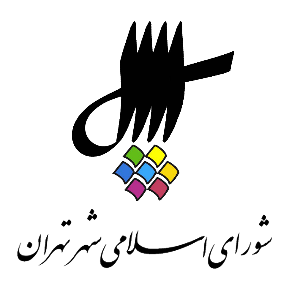 عناوین مندرجاتاعلام رسمیت جلسه و قرائت دستورقرائت آیاتی از کلام الله مجیدتذکرات اعضای شورا: (آقایان و خانم‌ها) الهام فخاری، زهرا صدراعظم نوری، علی اعطا، مجید فراهانی، سید محمود میرلوحی، محمدجواد حق‌شناس، زهرا نژادبهرام، احمد مسجدجامعی.ارائه گزارش توسط جناب آقای سید حسن رسولی خزانه‌دار محترم شورای اسلامی شهر تهران در خصوص حساب‌های درآمد و هزینه شهرداری تهران در فروردین سال 1397.بررسی نامه فرماندار محترم تهران مثبوت به شماره  7593/160 مورخ 23/3/97 در خصوص اعتراض هیئت تطبیق به مصوبه «مجوز واگذاری حق بهره‌برداری از قطعه زمین به پلاک‌های ثبتی شماره 18782/70 و 18783/70 واقع در محدوده منطقه 6 شهرداری با حفظ حق مالکیت شهرداری تهران به منظور احداث موزه آثار نقاشی خانم ایراندخت درودی»  ابلاغی به شماره 5208/2445/160 مورخ 1/3/97 و قرائت گزارش کمیسیون مشترک (نظارت و حقوقی -فرهنگی، اجتماعی).انتخاب یک نفر نماینده موضوع بند هفتم ذیل ماده دوم مصوبه «الزام شهرداری تهران به تشکیل کمیته سیاست‌گذاری، تملک، مرمت و بهره برداری از اماکن دارای قدمت تاریخی و هویت فرهنگی در شهر تهران» ابلاغی به شماره 9531/2069/160 مورخ 14/4/94 با توجه به پیشنهاد ستاد توان افزایی و حمایت از سازمان‌های مردم نهاد شهر تهران به شماره ثبت 7080/160 مورخ 19/3/97.بررسی اعتراض مالک پلاک ثبتی 464/7 و 684/7  به نظریه کمیسیون ماده 7 آیین‌نامه اجرایی ماده یکم قانون اصلاح لایحه قانونی حفظ و گسترش فضای سبز در شهرها و قرائت گزارش کمیسیون شهرسازی و معماری به شماره 11045/745/160/م  مورخ 18/2/97.بررسی پلاک ثبتی 114/3764  با توجه به نظریه کمیسیون ماده 7 آیین‌نامه اجرایی ماده یکم قانون اصلاح لایحه قانونی حفظ و گسترش فضای سبز در شهرها و قرائت گزارش کمیسیون شهرسازی و معماری به شماره 12051/77/160/م مورخ 18/2/97.بررسی پلاک ثبتی 115/3764  با توجه به نظریه کمیسیون ماده 7 آیین‌نامه اجرایی ماده یکم قانون اصلاح لایحه قانونی حفظ و گسترش فضای سبز در شهرها و قرائت گزارش کمیسیون شهرسازی و معماری به شماره 12052/78/160/م مورخ 18/2/97.بررسی پلاک ثبتی 1/6670/67  با توجه به نظریه کمیسیون ماده 7 آیین‌نامه اجرایی ماده یکم قانون اصلاح لایحه قانونی حفظ و گسترش فضای سبز در شهرها و قرائت گزارش کمیسیون شهرسازی و معماری به شماره 12053/79/160/م مورخ 18/2/97.بررسی اعتراض مالک پلاک ثبتی 80/3764 به نظریه کمیسیون ماده 7 آیین‌نامه اجرایی ماده یکم  قانون اصلاح لایحه قانونی حفظ و گسترش فضای سبز در شهرها و قرائت گزارش کمیسیون شهرسازی و معماری به شماره 12056/82/160/م مورخ 18/2/97.بررسی اعتراض مالک پلاک ثبتی 3/2467/8 به نظریه کمیسیون ماده 7 آیین‌نامه اجرایی ماده یکم قانون اصلاح لایحه قانونی حفظ و گسترش فضای سبز در شهرها و قرائت گزارش کمیسیون شهرسازی و معماری به شماره 11583/491/160/م مورخ 3/11/96.بررسی پلاک ثبتی 8/36/5 و 9/37/5  با توجه به نظریه کمیسیون ماده 7 آیین‌نامه اجرایی ماده یکم قانون اصلاح لایحه قانونی حفظ و گسترش فضای سبز در شهرها و قرائت گزارش کمیسیون شهرسازی و معماری به شماره 12112/138/160/م مورخ 12/3/97.بررسی پلاک ثبتی (3778) 0/122  با توجه به نظریه کمیسیون ماده 7 آیین‌نامه اجرایی ماده یکم قانون اصلاح لایحه قانونی حفظ و گسترش فضای سبز در شهرها و قرائت گزارش کمیسیون شهرسازی و معماری به شماره 11895/803/160/م مورخ 29/11/96. اعلام ختم جلسه و تاریخ تشکیل جلسه آینده1-اعلام رسمیت جلسه و قرائت دستور منشی {زهرا نژاد بهرام} - بسم الله الرحمن الرحیم. با عرض سلام خدمت همکاران گرامی، مدعوین عزیز، اهالی رسانه و همه‌ی حاضران در صحن شورا برنامه‌ی هفتادویکمین جلسه رسمی پنجمین دوره شورای اسلامی شهر تهران که به صورت فوق‌العاده در روز یکشنبه سوم تیرماه 1397 از ساعت 9 لغایت 11 در محل تالار شورا برگزار می‌شود به شرح ذیل اعلام می‌گردد.دستور جلسه:۱- قرائت آیاتی از کلام الله مجید۲- ارائه گزارش توسط جناب آقای سید حسن رسولی خزانه‌دار محترم شورای اسلامی شهر تهران در خصوص حساب‌های درآمد و هزینه شهرداری تهران در فروردین سال 1397.۳- برنامه‌ی بررسی نامه فرمانداری تهران مثبوت به شماره 160 مورخ 23/3/97 در خصوص اعتراض هیئت تطبیق به مصوبه مجوز واگذاری حق بهره‌برداری از قطعه زمین به پلاک‌های ثبتی شماره 18782/70 و 18783/70 واقع در محدوده منطقه 6 شهرداری با حفظ حق مالکیت شهرداری تهران به منظور احداث موزه آثار نقاشی خانم ایراندخت درودی ابلاغی به شماره 160 مورخ 1/3/97 و قرائت گزارش کمیسیون مشترک، نظارت و حقوقی و فرهنگی و اجتماعی4- انتخاب یک نفر نماینده موضوع بند 7 ذیل ماده 2 مصوبه الزام شهرداری تهران به تشکیل کمیته سیاست‌گذاری تملک، مرمت و بهره برداری از اماکن دارای قدمت تاریخی و هویت فرهنگی در شهر تهران ابلاغی به شماره 160 مورخ 14/4/94 با توجه به پیشنهاد ستاد توان‌افزایی و حمایت از سازمان‌های مردم‌نهاد شهر تهران به شماره ثبت 160 مورخ 19/3/975- بررسی اعتراض مالک پلاک ثبتی 464/7 و 684/7 به نظریه کمیسیون ماده 7، آیین‌نامه اجرایی ماده 1، قانون اصلاح لایحه قانونی حفظ و گسترش فضای سبز در شهرها و قرائت گزارش کمیسیون شهرسازی و معماری به شماره م 160 مورخ 18/2/97، در ادامه بررسی پلاک ثبتی 114/3764 بررسی پلاک ثبتی 115/3764  بررسی پلاک ثبتی 1/6670/67 ، بررسی اعتراض مالک پلاک ثبتی 80/3764  و پلاک ثبتی 3/2467/8  و پلاک ثبتی 8/36/5 و 9/37/5 و پلاک ثبتی (3778) 0/122 که در تاریخ 29/11/96 به شورا ارسال شده بود مورد بررسی قرار می‌گیرد.13- نام‌گذاری میدان بی‌نام واقع در محدوده منطقه 2 شهرداری تهران به نام هنر با توجه به نامه شماره 160 مورخ 26/2/97 تحت کمیسیون نام‌گذاری و تغییر نام اماکن و معابر عمومی شهر تهران14- تغییر نام ایستگاه متروی سولقان واقع در محدوده منطقه 5 شهرداری تهران به نام شهدای کن با توجه به نامه شماره 160 مورخ 26/2/97 کمیسیون نام‌گذاری و تغییر نام اماکن و معابر عمومی شهر تهرانمنشی {زهرا نژاد بهرام} - جناب آقای رئیس می‌فرمایند که بقیه را چون یک چیزی حدود 22 تا دستور جلسه هست تا همین جا گفتند که برسیم بقیه آن برای جلسه آتی. آقای اکبر توپچی از اساتید، قاریان و داوران پیشکسوت قرآنی کشور و همچنین منتخب به عنوان خادم القران کشور در سال 1394 هستند. ایشان در حال حاضر رئیس فرهنگسرای قران شهرداری تهران می‌باشند. ایشان متولد سال 1342 بوده و بیش از 40 سال در حوزه‌ی قرآن فعال هستند در خدمت شما هستیم آقای توپچیاکبر توپچی{قاری} - بسم الله الرحمن الرحیم. هدیه نثار ارواح طیبه شهدا و صلحا، نثار روح پر فتوح حضرت امام، سلامتی آقا امام زمان، رهبر معظم انقلاب اسلامی و کلیه خدمت‌گزاران به ساحت مقدس قرآن کریم و نظام مقدس جمهوری اسلامی ایران دهانتان را معطر کنید با ذکر یک صلوات بر محمد و آل محمد.(حضار صلوات فرستاند.)2- قرائت آیاتی از کلام الله مجیداَعوذُ بِاللهِ مِنَ الشَّیطانِ الرَّجیم بِسْمِ اللَّهِ الرَّحْمَنِ الرَّحِیمکلاً إِنَّ کِتَابَ الأبْرَارِ لَفِی عِلِّیِّینَ ﴿۱۸﴾ وَمَا أَدْرَاکَ مَا عِلِّیُّونَ ﴿۱۹﴾ کِتَابٌ مَرْقُومٌ ﴿۲۰﴾ یَشْهَدُهُ الْمُقَرَّبُونَ ﴿۲۱﴾ إِنَّ الأبْرَارَ لَفِی نَعِیمٍ﴿۲۲﴾ عَلَی الأرَائِکِ یَنْظُرُونَ ﴿۲۳﴾ تَعْرِفُ فِی وُجُوهِهِمْ نَضْرَةَ النَّعِیمِ ﴿۲۴﴾یُسْقَوْنَ مِنْ رَحِیقٍ مَخْتُومٍ ﴿۲۵﴾ خِتَامُهُ مِسْکٌ وَفِی ذَلِکَ فَلْیَتَنَافَسِ الْمُتَنَافِسُونَ﴿۲۶﴾ وَمِزَاجُهُ مِنْ تَسْنِیمٍ ﴿۲۷﴾ عَیْنًا یَشْرَبُ بِهَا الْمُقَرَّبُونَ ﴿۲۸﴾صدق الله العلی العظیم(حضار صلوات فرستادند)رئیس {محسن هاشمی رفسنجانی} - احسنت، خیلی ممنون، لطف فرمودید. یا الله. خب.بسم الله الرحمن الرحیم. ابتدا برای تیم ملی فوتبال ایران که فردا شب حساس‌ترین مسابقه‌ی خودش را در مقابل تیم پرتغال برگزار می‌کند آرزوی موفقیت داریم. دیدید که جام جهانی روسیه علاوه بر آنکه تصویر قابل احترامی را از فوتبال ایران در عرصه بین‌المللی به نمایش گذاشت موجب گردید تا درهای استادیوم آزادی هم به روی خانواده‌ها گشوده بشود. البته جا دارد همینجا از جناب آقای حق‌شناس و جناب آقای نظری که تلاش فرمودند و موضوع استفاده از استادیوم آزادی را برای خانواده‌ها پیگیری کردند تشکر بشود. بالاخره شهروندان تهرانی توانستند در محیطی سالم با نشاط و اخلاقی اوقات فراغت خودشان را در کنار یکدیگر بگذرانند. امیدواریم که این درها همچنان برای خانواده‌ها باز بمانند تا ورزشگاه‌ها شاهد محیطی بدون ناهنجاری‌ها و اخلاق ورزشی باشند و ورزشگاه‌هایمان پالایش اخلاقی شوند. در روزهای گذشته سالروز درگذشت دو شخصیت برجسته را هم داشتیم. شخصیت‌هایی که تأثیرگذار در تاریخ معاصر ایران بودند. دکتر علی شریعتی جامعه‌شناس انقلابی که موج قدرتمند و با نفوذی را در فضای دانشگاهی و روشنفکری کشور ایجاد کرد هرچند که پیش از پیروزی انقلاب از میان ما رفتند ولی باعث انگیزش و شور انقلابی زیادی در بین جوانان و دانشجویان شدند. لازم است سالروز شهادت دکتر چمران را هم خدمت شما و مردم ایران تسلیت بگوییم و گرامی بداریم. می‌دانیم که دکتر چمران هم یکی از الگوهایی بودند که از تراز قابل قبول مدیران دولتی و مدیران جمهوری اسلامی به حساب می‌آمدند. متخصصی متعهد بودند که از مهم‌ترین دانشگاه‌های ایران و جهان فارغ التحصیل شده بودند و با بالاترین تخصص‌هایی که داشتند در دینداری و تعهد و معنویت هم زبانزد بودند. به قول امروزی‌ها می‌شود گفت که دکتر چمران مرد عمل بودند. در خاتمه با توجه به بحث‌های سیاسی مطرح و مخصوصاً بحث مذاکره مستقیم با آمریکا که از سوی برخی از چهره‌های سیاسی مطرح شد خوب است از موضع جناب آقای خاتمی رئیس دولت اصلاحات در رابطه با حفظ کرامت و ارزش‌های دینی و عدم نشان دادن تزلزل در برابر بیگانگان هم اینجا تقدیر شود. می‌دانید که حفظ شأن و اقتدار ایران خط قرمز و خواسته‌ی همه‌ی دلسوزان است و هماهنگونه که جناب آقای خاتمی تأکید کردند باید در برابر زیاده‌خواهی‌ها و بدعهدی‌های دولت آمریکا و رژیم صهیونیستی خودمان را متزلزل جلوه ندهیم و در برابر بیگانگان صدای واحدی از ایران ان‌شاالله به گوش برسد. والسلام علیکم و رحمت الله و برکاته.(حضار صلوات فرستاند.)منشی {زهرا نژاد بهرام} - لیستِ...رئیس {محسن هاشمی رفسنجانی} - خب تذکرات را بخوانید.3- تذکرات اعضای شورا: الهام فخاری، زهرا صدراعظم نوری، علی اعطا، مجید فراهانی، سید محمود میرلوحی، محمدجواد حق‌شناس، زهرا نژادبهرام، احمد مسجدجامعیمنشی {زهرا نژاد بهرام} - ...زیادی از تذکرها داریم. سرکار خانم فخاری.الهام فخاری{عضو شورا} - با سلام و درود و با سپاس از وقتی که به من دادید و همین طور با یادکرد از سالگرد درگذشت شهدای مشروطیت. تذکر من در مورد ارزیابی کارکردها و نظارت بر فعالیت سراهای محله در راستای تحقق اهداف اجتماعی مدیریت شهری هست و حوزه‌ی پیگیری حوزه‌ی معاونت اجتماعی و فرهنگی. سرای محله‌های شهر تهران مهم‌ترین رکن ساختار اجتماعی محله‌هاست. افزایش مشارکت مردمی در اداره محله از طریق به‌کارگیری توانمندی‌ها و ظرفیت‌های مادی و معنوی شهروندان، استفاده از امکانات محلات، افزایش اعتماد و ارتباط متقابل بین شهرداری و ساکنین محلات، تلاش در جهت احیا و برجسته‌سازی هویت و جایگاه محله‌ای، افزایش همکاری مشترک شهروندان و شهرداری در انجام فعالیت‌های مختلف فرهنگی، اجتماعی و رفاهی از مهم‌ترین اهداف برپایی این سراها بوده است. اما بررسی‌های میدانی گویای آن هست که فعالیت‌های در حال انجام در این مجموعه‌ها در بسیاری از موارد سنخیتی با اهداف تعیین‌شده ندارد. بیشتر فعالیت‌های سرای محلات که عمدتاً فرهنگی است، نه اجتماعی. با کار بسیاری از نهادهای فرهنگی و سازمان‌ها مانند فرهنگسراها و خانه‌های فرهنگ و حتی مجموعه‌های بخش خصوصی یکسان هستند؛ و همین موجب موازی‌کاری در امور فرهنگی شهر تهران شده است. همچنین می‌توان گفت بسیاری از این سراها در بهبود اعتماد اجتماعی نسبت به مدیریت شهری موثر نبوده‌اند. از سوی دیگر کارایی سرای محلات در زمینه‌ی کاهش آسیب‌های اجتماعی محله‌ها که یکی از اهداف اصلی حوزه‌ی مدیریت محله هست ارزیابی نشده و روشن نیست. هم‌اکنون بسیاری از سرای محله‌ها با فعالیت‌های ناهمخوان و به دور از هدف‌های اجتماعی مدیریت شهری کار می‌کنند و معاونت اجتماعی فرهنگی شهرداری تهران به عنوان دستگاه ناظر از امکان و سازوکار کارآمد نظارت بر عملکرد این مجموعه‌ها برخوردار نیست. به همین دلیل با ادامه‌ی این روند این سراها از اهداف خود به ویژه آموزش شهروندی و نهادینه شدن مشارکت اجتماعی دور می‌شوند. بر این اساس با پافشاری بر بازنگری ساختار مشارکت اجتماعی محله‌ها ضرورت و فوریت موارد زیر را یادآور می‌شوم.یک شهرداری تهران و سازمان‌ها و واحدهای مطالعات و پژوهشی آن، بررسی دوباره ابعاد و کارکردهای سرای محله‌ها به عنوان مرکز اجتماعی محله را با بهره‌گیری از دیدگاه‌های صاحب‌نظران، نتایج مطالعات دیگر کشورها و پیمایش‌های نظرسنجی از شهروندان در دستور کار خود قرار دهند. دو شهرداری تهران نظام و سازوکار نظارتی سرای محله‌ها را در راستای اهداف اجتماعی مدیریت شهری به ویژه بهبود سبک زندگی، ترویج فرهنگ شهروندی، ترویج گفتمان مدیریت شهری و اعتمادسازی شهروندان و مدیریت شهری و در نتیجه بهبود عملکرد سراهای محله در وضعیت موجود تدوین نموده و با هماهنگی شورای اسلامی شهر تهران اجرایی نماید. همچنین از شورای اسلامی شهر تقاضا می‌کنم با اولویت بخشی به بازنگری در مصوبه‌های پیشین از جمله مصوبه ساماندهی مشارکت‌های اجتماعی در محلات شهر تهران با شماره ابلاغ 11785/1317/160 و تاریخ 13/8/88 راه را برای بهبود وضعیت مدیریت اجتماعی محلات هموار کنند. سپاسگزارم.منشی {زهرا نژاد بهرام} -ممنون، خانم نوری.زهرا صدراعظم نوری{عضو شورا} - بسم الله الرحمن الرحیم. با عرض سلام خدمت همه‌ی حضار محترم، ریاست محترم جلسه و اعضای محترم هیئت رئیسه و اصحاب رسانه. تذکر من در ارتباط با موضوعی هست که خوشبختانه از تذکر هم تبدیل شد به تشکر. به دلیل مصوبه‌ی خوبی که هیئت وزیران داشتند. حالا عرض می‌کنم تذکر را؛ یعنی در واقع تشکر را، دیگر تذکر نیست. در شهر تهران حدود 3 تا 4 میلیون دستگاه موتورسیکلت پلاک شده است که قریب به 95 درصد آن‌ها کاربراتوری هست. بر اساس گزارش سازمان ملی استاندارد یک موتورسیکلت کاربراتوری 4 برابر یک خودروی یورو 2 ایجاد آلودگی می‌کند و در فصل زمستان قریب به 12 درصد آلودگی هوای شهر تهران ناشی از موتورسیکلت‌های کاربراتوری هست. موتورسیکلت‌های کاربراتوری به دلیل تنظیم نبودن نسبت هوا به سوخت، آلاینده‌ی ذرات معلق کمتر از 5/2 میکرون تولید می‌کند که در شرایط حاضر مسئله‌ی اصلی آلودگی هوای تهران و تعدادی از کلان‌شهرهای کشور است. هر موتورسیکلت کاربراتوری استاندارد در هر کیلومتر پیمایش حداکثر 3 گرم آلودگی باید تولید کند که پس از دستکاری برای سرعت بیشتر این موتورسیکلت نو تبدیل به یک موتورسیکلت فرسوده می‌شود که به جای 3 گرم در مجموع 15 گرم آلایندگی را تولید می‌کند. بر اساس مصوبه هیئت محترم وزیران در تاریخ دوم تیر 95 تولید و شماره‌گذاری موتورسیکلت‌های کاربراتوری ممنوع شد؛ اما در نام‌های که 20 تیر 97 وزرای محترم صنعت و معدن و تجارت و کشور برای معاون اول رئیس جمهور ارسال نمودند اعلام شد با توجه به عدم اطلاع برخی از شرکت‌های تولیدکننده موتورسیکلت و به منظور جلوگیری از تبعات اجتماعی و بروز مشکلات کارگری و مساعدت برای تداوم فعالیت این شرکت‌ها خواهان تصمیم هیئت وزیران جهت شماره‌گذاری 9543 دستگاه موتورسیکلت کاربراتوری می‌باشند. با یک محاسبات ساده می‌توانیم دریابیم که اگر این 9543 دستگاه موتورسیکلت کاربراتوری شماره گذاری شوند و وارد بازار شوند برای مدت 5 سال حدود 100000 کیلومتر اگر پیمایش کنند اضافه انتشار آلودگی این ناوگان نسبت به نوع انژکتوری بالغ بر 140000 تن خواهد بود؛ اما خوشبختانه این موضوع در تاریخ 27 خرداد 97 یعنی چند روز قبل در هیئت محترم وزیران مطرح شد و شماره‌گذاری مجدد موتورسیکلت‌های کاربراتوری رأی نیاورد. به طور قطع هدف از وضع مصوبه توقف تولید موتورسیکلت‌های کاربراتوری کاهش آلودگی هوا و افزایش تعداد روزهای سالم و پاک برای شهروندان است. از این رو ضمن تشکر از هیئت محترم وزیران به جهت رد درخواست شماره‌گذاری موتورهای کاربراتوری انتظار دارد به منظور کاهش معضل آلودگی هوای تهران و کلان‌شهرها در جهت تولید موتورسیکلت‌های برقی و انژکتوری از نوع یورو 3 و حتی یورو 4 اقدامات لازم را معمول نمایند. خیلی متشکرم.منشی {زهرا نژاد بهرام} - خیلی متشکر از خانم نوری، آقای اعطا.علی اعطا{عضو شورا} - بسم الله الرحمن الرحیم سلام عرض می‌کنم خدمت همه‌ی دوستان و همکاران و اهالی رسانه. من 2 تذکر دارم. تذکر اول مربوط هست به بحث برج باغ. همانطور که همه مستحضر هستند در تاریخ بیست‌ودوم اسفند سال 96 مصوبه‌ی موسوم به برج باغ که در واقع مصوب شورای دوم بود لغو شد. طبق تبصره‌ی ذیل ماده واحده این مصوبه مقرر شد که هرگونه تشکیل پرونده و صدور پروانه‌ی جدید برای کلیه‌ی املاکی که باغ شناخته شده است از تاریخ ابلاغ این مصوبه تا تهیه و تصویب ضوابط جدید مذکور متوقف گردد. با وجود صراحت مصوبه شورا طبق گزارش‌های واصله برخی از مناطق بعد از این مصوبه اقدام به صدور پروانه‌ی برج باغ کرده‌اند که این کار خلاف مقررات هست. شماره‌ی پرونده‌ها در اختیار کمیته‌ی معماری و طراحی شهری شورا هست و در صورت تداوم این رویه من اسامی مناطق و شماره‌ی پرونده‌های مذکور را در جلسات آینده در صحن اعلام خواهم کرد. در همین راستا انتظار می‌رود شهردار محترم تهران با شهرداران و معاونان شهرسازی و معماری مناطقی که برخلاف مصوبه‌ی شورا اقدام به صدور پروانه‌ی برج باغ کرده‌اند به صورت قانونی برخورد کرده و دستور ابطال پروانه‌های صادره را ابلاغ نمایند. این موضوع اول.تذکر دوم عنوانش هست لزوم تعیین و تجهیز فضای مناسب و مرتب به عنوان نمازخانه در ورزشگاه آزادی تهران و اماکن ورزشی متعلق به شهرداری. همانطور که استحضار دارید ورزشگاه آزادی بزرگ‌ترین ورزشگاه کشور است که بازی‌های خانگی تیم ملی فوتبال ایران و دو تیم بزرگ پایتخت‌نشین در این ورزشگاه برگزار می‌شود؛ اما با کمال تأسف این ورزشگاه به عنوان مهم‌ترین ورزشگاه پایتخت از داشتن نمازخانه مناسب برای تماشاگران محروم است و همانطور که در تصاویر منتشرشده از نمایش فوتبال ایران و اسپانیا مشاهده کردیم تعدادی از همشهریان عزیز تهرانی در محوطه استادیوم آزادی روی روزنامه و کارتن فریضه نماز را به جا آوردند. چرا باید بزرگ‌ترین و مهم‌ترین ورزشگاه کشور که از ویژگی‌های معماری و فضایی شایان توجهی برخوردار است مکانی برای برگزاری نماز تماشاچیانی که از راه دور و نزدیک به ورزشگاه می‌آیند نداشته باشد. انتظار می‌رود وزارت ورزش و جوانان به استناد بند پ ذیل ماده 13 آیین‌نامه ترویج و توسعه فرهنگ نماز مصوب هیئت وزیران هرچه سریع‌تر با اختصاص فضایی مناسب، مرتب و با گنجایش کافی به عنوان نمازخانه برای تماشاچیان اقدام کند و گزارش اقدامات انجام ‌شده را برای شورای اسلامی شهر تهران ارسال نماید. همچنین انتظار می‌رود معاونت امور اجتماعی و فرهنگی شهرداری تهران در کلیه‌ی اماکن ورزشی متعلق به شهرداری، محل مناسبی را برای اقامه نماز با گنجایش کافی تعیین و تجهیز نماید و گزارش اقدامات انجام‌شده را برای شورای اسلامی شهر تهران ارسال کند. خیلی متشکرم.منشی {زهرا نژاد بهرام} - خیلی متشکر از آقای اعطا، جناب آقای فراهانی.مجید فراهانی{عضو شورا} - بسم الله الرحمن الرحیم. لازم می‌دانم گرامی بدارم سالروز رحلت دکتر شریعتی و شهادت دکتر مصطفی چمران اسطوره‌های ایثار و فداکاری را در سطح جامعه. تذکر بنده خطاب به نیروی محترم انتظامی شهر تهران هست در خصوص ضرورت برخورد مناسب با خانواده‌ها در فضای عمومی که نظاره گر مسابقات ورزشی هستند. در شرایط فعلی جامعه که ابر و باد و مه و خورشید و فلک در کارند تا پمپاژ ناامیدی در جامعه کنند و با توجه به شرایط اقتصادی جامعه از یک سو زمینه‌ی ناآرامی و تشنج توده‌ای در جامعه را فراهم کنند و از سوی دیگر نخبگان را ناامید از تحول و بهبود و تشویق به مهاجرت بکنند بسیار مهم است که نهادهای مسئول با ایجاد امید و نشاط در جامعه تحول‌های شادی آفرین را در جامعه تشویق کنند. جام جهانی فوتبال مهمترین واقعه‌ی ورزشی است که میلیاردها بیننده‌ی پرمخاطب را در بر دارد و پر مخاطب‌ترین رویداد جمعی در دنیا از این حیث به شمار می‌آید. کشورهای شرکت کننده در این واقعه برای انسجام و یکپارچگی ملی از این واقعه استفاده می‌کنند تا خوشحالی، شادی و نهایتاً هیجان ناشی از برد و باخت تیم ملی کشورشان را زمینه‌ای برای گسترش نشاط و شادی در جامعه بکنند. متأسفانه در دیدار روز گذشته‌ی تیم ملی فوتبال ما شاهد برخوردهای ناصحیح و خشن با خانواده‌ها در محوطه بیرونی استادیم آزادی بودیم. به نحوی که با برخوردهای فیزیکی انتظامی فضای بسیار بدی قبل از بازی در محوطه استادیوم در خارج از استادیوم شکل گرفت که خوشبختانه نهایتاً با دخالت ریاست محترم جمهور و ورود خانواده‌ها به استادیوم این موضوع فیصله یافت. یکی از موضوعات مهم که تحولی در آشتی با مردم در جامعه به شمار می‌رود و نقش خوبی در تحول اجتماعی شادی بخش در جامعه را رواج خواهد داشت همین موضوع است که امیدوارم با تجدید نظر در رویه‌ی گذشته از این پس شاهد حضور مثمر ثمر و شادی آفرین خانواده‌ها در فضاهای ورزشی خصوصاً استادیوم ورزشی و ورزشگاه شیرودی باشیم.مطلب دوم هم لازم می‌دانم تشکر کنم از شهردار محترم تهران به خاطر دستور آغاز پروژه‌ی مهم زیرگذر استاد معین آزادی که پس از سه سال رکود در این پروژه که روی اعصاب مردم بود و به مطالبه مردم در آن منطقه تبدیل شده بود و دو هفته‌ی گذشته من یک تذکری در این خصوص دادم دستور مساعده ایشان در همین هفته جاری پروژه آغاز به کار کرد مجدداً.منشی {زهرا نژاد بهرام} - خیلی متشکر از آقای فراهانی، آقای میرلوحی.سید محمود میرلوحی{عضو شورا} - بسم الله الرحمن الرحیم. من هم ضمن گرامی داشت دو ارجمند تاریخ انقلاب کشورمان جناب آقای دکتر علی شریعتی و آقای دکتر مصطفی چمران گرامی می‌داریم ابن سینا را که روز وفات اوست در واقع 2 تیر و نام و یاد این اندیشمند بزرگ جهان اسلام را و فکر و اندیشه را گرامی می‌داریم و در عین حال روز اصناف هم هست؛ و من می‌خواهم اصلاح بکنم اگر اجازه بفرمائید دوست و همکار ارجمند ما که می‌فرمایند ابر و باد و مه و خورشید و فلک در کارند می‌خواهم عرض کنم که معلوم است در کارند برای اینکه امید و نشاط و عرض کنم که پیشرفت برای مردم ما ولی من می‌خواهم خواهش کنم شاید منظور آقای دکتر فراهانی این است که فعلاً ترامپ و اسرائیل و متأسفانه فرصت‌طلبان داخلی دارند در واقع پمپاژ یأس و مشکل می‌کنند و تذکر من در واقع به نوعی به سازمان برنامه و بودجه و وزارت اقتصاد است که گرچه می‌دانیم دارند تلاش می‌کنند و من نمی‌خواهم در اینجا تلاش آنها را نادیده بگیرم ولی به هر حال باید به نحوی شود که در این مسابقه‌ای که متأسفانه جریان عرض کنم ترامپ و صهیونیست‌ها و نتانیاهو علیه اقتصاد کشور ما راه انداخته‌اند بالاخره کارگر باشد. متأسفانه این روزها شاهدیم خودرو، سکه، طلا، ارز مرتباً به ارزش پول ملی ما را و اقتصاد ما را و در واقع خانواده‌های جامعه‌ی ما را مورد هجوم بی رحمانه‌ی خودشان قرار داده‌اند. لذا من به مناسبت روز اصناف می‌خواهم خواهش کنم از اصناف محترم که کمک کنند و با انصاف بیشتر در واقع آنها هم در این کارزار در کنار مردم باشند و همکاری کنند و اجازه ندهند بیشتر از این، این ناهنجاری‌ها و این هجوم‌ها به اقتصاد کشور کارگر بشود. بالاخره ما چند سال اخیر شاهد بودیم بالاخره کشوری که در صادراتش به نحوی بود که محدود بود، صادرات غیر نفتی، ولی امروز ما تراز مثبت ارزی داریم. ما امروز بالاخره تولید خودرویمان از 300000 امروز به 1500000 رسیده است ولی متأسفانه به خاطر همین شایعات و اینکه تأثیر می‌کند شاهدیم که دارد به نحو بی‌رحمانه‌ای کیسه‌ی مردم خالی می‌شود و نگرانی‌های مردم تشدید می‌شود. لذا من در عین حال که از آن دو سازمان و این دو وزارت خانه خواهش می‌کنم که سازوکار مناسب‌تری را برای قانع کردن جامعه و کاهش صف‌های خرید دلار و عرض شود این بخش‌ها است ولی از اصناف به خصوص صرافی‌ها و به خصوص بنگاه‌های اتومبیل و دیگران انتظار داریم که الکاسب حبیب الله بود الان هم خلاصه حبیب الله باشند و کمک کنند و دامن نزنند. به هر حال می‌دانیم امروز آقای ترامپ، آقای پمپئو و فشارهای بین المللی را می‌دانیم و می‌شناسیم ولی مردم ما را این طور در مقابل این هجوم‌ها خلاصه تنها نگذارند. متشکرم.رئیس {محسن هاشمی رفسنجانی} - حالا سوال این است که ما چه جوری این را به اصناف برسانیم؟ چون من باید ابلاغ کنم تذکرات را. چند میلیون ازش کپی بگیرید آقای باقری بفرستیم برای هر مغازه‌ای.سید محمود میرلوحی{عضو شورا} - اتاق اصناف داریمرئیس {محسن هاشمی رفسنجانی}- به اتاق بفرستم؟ خب چشم چشم. به اتاق اصناف می‌فرستیم.منشی {زهرا نژاد بهرام} - جناب آقای حق‌شناس. دوستانی که تذکراتشان را نداده‌اند لطفاً بدهند که آقای هاشمی روی آن دستور بدهند.محمدجواد حق‌شناس{عضو شورا} - بسم الله الرحمن الرحیم. عنوان تذکر، تأخیر در اجرای تبصره بیست‌وششم بودجه مصوب سال 1397. حوزه‌ی پیگیری شهردار محترم تهران جناب آقای مهندس افشانی. مطابق با بند الف تبصره 26 بودجه سال 97 شهرداری تهران موظف شده است که در راستای ارتقای سطح فرهنگ شهروندی در قالب دستورالعمل مشخصی که تا پایان اردیبهشت 97 می‌بایست به تأیید کمیسیون فرهنگی و اجتماعی و تصویب شورای اسلامی شهر تهران می‌رسید 5/3 درصد از اعتبارات تملک دارایی سرمایه‌ی معاونت‌ها موسسات سازمان‌ها و شرکت‌های وابسته به شهرداری را در چارچوب وظایف هر یک از واحدهای مذکور هزینه نماید. همچنین برابر با بند ب این تبصره معاونت امور اجتماعی و فرهنگی موظف شده است ریز برنامه‌ها متناظر با اعتبارات اجرای برنامه‌های فرهنگی و اجتماعی بودجه را حداکثر تا پایان فروردین 97 به تأیید کمیسیون فرهنگی و اجتماعی شورای اسلامی شهر برساند در حالی که متن تبصره 26 بودجه‌ی سال 97 صراحتاً شهرداری تهران و معاونت فرهنگی اجتماعی را به انجام موضوعات مذکور موظف کرده علیرغم آنکه تاکنون دو مرتبه به تاریخ‌های 27/12/96 و 8/12/97 از سوی کمیسیون فرهنگی و اجتماعی شورای اسلامی شهر تهران در این باره پیگیری و مکاتبه صورت گرفته تاکنون با گذشت بیش از یک ماه از موعد مقرر در یک حوزه و دو ماه از موعد مقرر در حوزه‌ی دیگر دستورالعمل و ریز برنامه‌های مورد اشاره به شورای اسلامی شهر تهران ارسال نشده است. شایسته است شهرداری تهران ضمن ارائه پاسخ لازم در خصوص علت تأخیر پیش آمده اولاً نسبت به ارسال آیین‌نامه اجرایی موضوع بند الف تبصره 26 و ثانیاً ارسال ریز برنامه متناظر با هر یک از ردیف‌های اعتباری حوزه مأموریتی فرهنگی اجتماعی فوراً اقدام نماید. متشکرممنشی {زهرا نژاد بهرام} - خیلی متشکرم. من خودم هم اگر اجازه بفرمائید یک تذکر دارم. بسم الله الرحمن الرحیم. تذکر من شامل یک در واقع تشکر و یک تذکر هست. خدا را شاکرم که نامه به آقای شهردار حدود سه هفته گذشته در خصوص اختصاص بوستان‌های محلات برای پخش و نمایش مسابقات فوتبال جام جهانی مسابقات ایران این فرصت را برای در واقع شهر ما فراهم کرد که با حمایت شهرداری تهران و مساعدت مسئولین دیگر شهری از جمله آقای استاندار فضا برای حضور و شادی جمعی خانواده‌های ایرانی در ورزشگاه آزادی و تختی فراهم بیاد. این مایه‌ی مسرت و در واقع مایه‌ی افتخار شهردای تهران است که بتواند در این عرصه پیشگام باشد و بتواند ظرفیت‌های لازم را در این زمینه فراهم کند. باز هم از آقای شهردار تشکر می‌کنم که نامه را برای استانداری محترم ارسال کرده بودند.موضوع بعدی در ارتباط با کتابخانه‌ی پارک شهر است. چهار سال پیش نهاد عمومی کتابخانه‌های کشور با مجوز شهرداری منطقه 12 نسبت به بهسازی، استحکام بخشی و مرمت این کتابخانه اقدام لازم را صورت گرفت ولی کار به صورت نیمه کاره باقی ماند. اما خوشبختانه در آخرین روزهای خرداد ماه گذشته شهرداری منطقه 12 توانست قرارداد لازم را برای مرمت و استحکام بخشی این کتابخانه‌ی ارزشمند تاریخی که هم از نظر هنری و هم از نظر معماری در واقع انجام بدهد و این باعث مسرت است و امید آن است که در کوتاهترین زمان بتوانیم از این اثر معماری کم نظیر هوشنگ سیحون که از معماران برجسته کشور و سرآمدان حوزه‌ی معماری در دهه 40 بوده از آن استفاده لازم را ببریم و در اسرع وقت آماده بشود. خیلی متشکرم. آقای مسجدجامعی.رئیس {محسن هاشمی رفسنجانی} - 10 شد.احمد مسجدجامعی{عضو شورا} - نخواستم متن کتبی‌اش را بدهم. بسم الله الرحمن الرحیم. خیلی متشکرم.رئیس {محسن هاشمی رفسنجانی} - از این به بعد باید یک جلسه ویژه بگذاریم برای تذکرات اصلاً.احمد مسجدجامعی{عضو شورا} - بله. خواهش می‌کنم.رئیس {محسن هاشمی رفسنجانی} - خواهش می‌کنم.احمد مسجدجامعی{عضو شورا} - عرض کنم آقای مهندس هاشمی من یک صحبتی داشتم در دانشکده‌ی علوم اجتماعی دانشگاه تهران و بعد از صحبت با گروه زیادی از دانشجویان و استادان مواجه شدیم که یک اعتراضی داشتند درباره‌ی دانشجویان معترض دانشگاه‌ها یا احکام صادر شده درباره‌ی دانشجویان معترض دانشگاه‌ها. یک نوشته‌ای بود که دادند من امضا بکنم و من دیدم امضاهای امضا کنندگان از گروه‌های مختلف استادان هستند. من به این جهت امضا نکردم که استاد نبودم به آن‌ها هم گفتم من استاد نیستم امضا نمی‌کنم و الا متن مورد توجه من هم بود. و قول دادم به عنوان نماینده‌ی مردم راجع به دانشجویان دانشگاه تهران یک نکته‌ای را که به نظرم می‌رسد عرض کنم. یکی از موضوعاتی که به اصطلاح این روزها درباره‌ی آن به ویژه در محیط‌های علمی دانشگاهی زیاد گفتگو می‌شود احکام سنگینی است که قوه قضائیه برای تعدادی از دانشجویان معترض دانشگاههای تهران صادر کرده است. البته قوه قضائیه مرجع صالح برای صدور احکام قضائی است اما نباید از یاد ببریم که سلوک با دانشجو شیوه‌ی دیگر می‌طلبد. این ظرافت‌ها را ما در دیدارهای مقام رهبری با دانشجویان کاملاً مشاهده می‌کنیم. هم موضوعاتی که دانشجویان مطرح می‌کنند و هم نقدهایی که بیان می‌کنند و هم زبان این نقدها کاملاً متفاوت با سایر جلسات هست و مدارایی که در این جلسات ما شاهد هستیم خودش نمونه‌ای است از رفتار با این گروه. اصراری که ایشان دارند که حتی بیان خلاف نظر رهبری جرم و مستوجب تعقیب قضایی نیست و اصراری که برای فراهم آوردن فضای نقد آزادانه و بدون هرگونه رودربایستی و گاهی حتی فضای تند و احساسی در فضاهای دانشجویی در محیط‌های دانشجویی از مشخصه‌های دیدارهای ایشان با دانشجویان است. من با توجه به این نکات می‌خواستم از قوه‌ی محترم قضائیه بخواهم که درباره‌ی این احکام با در نظر داشتن این ظرافت‌ها به بازبینی در احکام صادره بپردازند و امیدوارم که این رفتار که الگوهای آن را هم ما داریم شاهد اتفاقی خوب و تأثیر گذار هم در محیط‌های آموزشی و هم در آینده‌ی این دانشجویان باشد به خصوص که به نظرم شاید اگر اولین بار نباشد جزء معدود زمان‌هایی است که همه‌ی گروه‌های علمی دانشگاه‌ها فارغ از نگاه‌های مختلف در این مسئله ورود کردند و عرض کنم این بیانیه‌ی بازبینی یا تجدید نظر در این احکام را خواستار شدند. جنابعالی هم یک شخصیت مدنی هستید با رأی بسیار بالا. خود جنابعالی هم در این زمینه می‌توانید به عنوان لیدر همه ما نقش مهمی داشته باشید.رئیس {محسن هاشمی رفسنجانی} - چشم انشالله در خدمتیم جناب آقای مهندس هاشمی. خیلی ممنونم از شما.رئیس {محسن هاشمی رفسنجانی} - خودمان هم داریم از این احکام‌ها.احمد مسجدجامعی{عضو شورا} - خیلی ممنونم و متشکر.رئیس {محسن هاشمی رفسنجانی} - یکی در راه داریم و یکی هم قبلاً داشتیم. پیگیری می‌کنیم انشاءالله.منشی {زهرا نژاد بهرام} - اجازه میدین که بخونم؟رئیس {محسن هاشمی رفسنجانی} - در خدمت هستیم4- ارائه گزارش توسط سید حسن رسولی خزانه‌دار شورای اسلامی شهر تهران در خصوص حساب‌های درآمد و هزینه شهرداری تهران در فروردین سال 1397.منشی {زهرا نژاد بهرام} - بله، با پایان یافتن تذکرات، دستور جلسه اول گزارش توسط جناب آقای سید حسن رسولی خزانه‌دار محترم شورای اسلامی شهر تهران در خصوص حساب‌‌های درآمد و هزینه‌ی شهرداری تهران در فروردین سال 97.سید حسن رسولی{عضو شورا} - بسم الله الرحمن الرحیم. در اجرای ماده‌ی 79 قانون شهرداری و بدون ذکر مقدمه گزارش حساب درآمد و هزینه‌ی شهرداری تهران را در فرودین ماه سال 97 به استحضار همکاران محترم و شهروندان عزیز می‌رسانم. گزارش تقدیمی شامل ارائه‌ی یک تصویر کوتاه و البته سعی کرده‌ام گویا باشد از رویدادهای مالی فروردین ماه، بعد حساب درآمد و هزینه و بعد هم در انتها چند تا پیشنهاد. شهردای تهران بر اساس بودجه مصوب سال 97 موظف بوده است در یک دوازدهم فروردین ماه خود نسبت به تأمین منابع در سقف 14 هزار میلیارد ریال اقدام و به همین میزان مصارف خود را تنظیم و تعادل میان منابع و مصارف را برقرار کند. این تکلیف شهرداری تهران بوده است. اما در ماه فروردین 97 شهرداری توانست با تحقق 50 درصد به میزان 725 میلیارد تومان از این منابع را تحصیل کند و هزینه کند. به عبارتی 50 درصد منابع پیش بینی شده که تکلیف قانونی شهرداری بوده در اولین ماه سال تحقق پیدا کرده که این علامت، علامت خوبی برای تحقق اهداف سال 97 نیست. 2 تا نکته را من در این رابطه لازم می‌دانم اضافه کنم به این تصویر. یک اینکه ما در فرودین ماه تعطیلات نسبتاً طولانی داشتیم که اثر منفی دارد و دو اینکه بر اساس مصوبه شورای شهر شهرداری اجازه داشته است چنانچه مودیانش نقداً نسبت به پرداخت مطالبات شهرداری اقدام کنند تا پایان تیرماه سال جاری 23 درصد جایزه خوش حسابی به آنان بدهد. در بخش درآمد عملکرد منابع در ماه فرودین ماه شهرداری تهران با کسری عملکردی 727 میلیارد تومان مواجه هست. همینطور که عرض کردم 50 درصد آنچه که به عنوان درآمد برای شهرداری پیش بینی شده بود. عمده‌ی این کسری عملکرد مربوط به بخش درآمد‌هایست. در حالی که شهرداری مکلف به تأمین 47 درصد منابع یک ماهه از محل درآمد‌های بوده است اما تن‌های توانسته است 152 میلیارد تومان کسب درآمد بکند. معادل 21 درصد تکلیف قانونی خودش و از این جهت بیش از 25 درصد با کاهش عملکرد در تحقق درآمد مواجه هست. من خواهش می‌کنم همکاران محترم نسبت به این فواصلی که عرض می‌کنم از منظر مالی و محاسباتی به عنوان نمایندگان مردم توجه بکنند. در بخش منابع حاصل از واگذاری دارایی‌‌هایی سرمای‌هایی، معنا و مفهومش یعنی فروش دارایی‌‌هایی متعلق، اخذ عوارض تغییر کاربری، واگذاری مازاد تراکم مجاز، فروش اموال و املاک شهرداری، شاهد هستیم که 361 میلیارد تومان از مصارف فروردین ماه شهرداری از این محل تأمین شده که نسبت به حق السهمی که شورا برای شهرداری تعیین کرده است 16 درصد مازاد عملکرد داریم. به عبارت ساده‌تر داریم اموالمان را به عنوان شهرداری می‌فروشیم برای اینکه شهرداری را اداره کنیم. در حقیقت شهرداری تلاش نموده تا بخشی از کسری عملکرد خود در بخش درآمد‌های را تا حدی که تقاضا و کشش برای خرید این اموال وجود دارد از این طریق تأمین کند به نحوی که 50 درصد منابع مالی مورد نیاز اداره شهر در ماه اول سال از این محل تأمین شده. این نکته نکته‌ی بسیار مهمی هست. در بخش منابع حاصل از دارایی‌‌هایی مالی به معنای اخذ وام از بانک‌های و سایر موسسات مالی و اعتباری 69 میلیارد تومان شهرداری در فروردین ماه استقراض کرده و وام گرفته و بر همین اساس منابع حاصل از دارایی‌های مالی به جای آنکه سهم 10 درصدی از منابع فروردین ماه طبق مصوبه شورا را داشته باشد این عدد بیش از این حد را نشان می‌دهد و در حقیقت این شاخص‌های عملکردی هشداری است بر آغاز چرخه ایجاد بدهی برای اداره شهر. و شهرداری که لازم است با تدابیر ویژه از سوی آقای شهردار محترم مورد توجه قرار بگیرد. و اما در بخش هزینه‌ها عملکرد مصارف 6 ماهه نخست سال 96 شهرداری تهران در این بخش متأسفانه عملکرد مالی خود را شهرداری به صورت تفکیکی بر اساس آنچه که مکلف بوده است به صورت بخش مصارف هزینه‌ای، مصارف مربوط به تملک دارایی‌های سرمایه‌ای و تملک دارایی‌های مالی ارائه ننموده است. مضافاً اینکه من امروز باید بر اساس وظیفه ماده 79 گزارش خرداد ماه را به استحضار می‌رساندم. یعنی علیرغم همه پیگیری‌های صورت گرفته هنوز گزارش عملکرد حساب درآمد هزینه‌ی اردیبهشت و خرداد به دست من نرسیده است. که این امر البته متأثر از تداوم دوره‌ی اجرای برنامه‌ی بودجه‌ی سال 96 است که تا 15 اردیبهشت سال 97 بر اساس ماده 24 آیین‌نامه مالی شهرداری است و شایسته است نسبت به بروز رسانی ثبت رویدادهای مالی شامل اسناد هزینه و ارائه گزارش هزینه در ماه آتی، شهرداری این نقص را برطرف کند. امیدوارم این روند حساب‌دهی حساب‌های درآمد و هزینه‌ی شهرداری که بر اساس قانون استمرار دارد انضباط مالی و حاکم شدن قانون بر رویکردهای مالی و معاملاتی شهرداری را استحکام بخشد و شهروندان محترم را از روند مالیه شهری و آنچه در بخش مالی شهرداری می‌گذرد آگاه سازد و این آگاهی زمینه ساز پرسش‌گری و تقویت نظارت شهروندان بر شهردای و شورا باشد. مطمئناً تغییر و تحولات اقتصادی بر عملکرد شهرداری تهران تأثیرات مستقیم و غیر قابل انکاری دارد. و این امر شهرداری را با چالش تأمین منابع برای اداره‌ی شهر و نیز تأمین هزینه‌های نگه داشت و توسعه‌ی شهر مواجه خواهد نمود لذا ضروری است به منظور مدیریت کاهش اثرات این چالش‌ها از سوی جناب آقای شهردار محترم تهران در تعامل و همراهی با همکارانم در شورای اسلامی شهر تهران تدابیر و راه‌حل‌های مناسبی تبیین و ملاک عمل قرار بگیرد.رئیس {محسن هاشمی رفسنجانی} - خیلی ممنون جناب آقای رسولی. سید حسن رسولی {عضو شورا}: و اما بخش آخر.رئیس {محسن هاشمی رفسنجانی}: یک کم خلاصه‌تر بگوئید.سید حسن رسولی{عضو شورا}: من حاضرم نگویم.رئیس {محسن هاشمی رفسنجانی}: نه گزارشتان را بدهید. دیگر انقدر جملات توصیه‌ای نگوئید. گزارش را بدهید. بفرمائید. ادامه بدهید.سید حسن رسولی{عضو شورا}: حالا آقای مسجدجامعی گفتند بگویم. چون اگر شما بگویید نگویم نمی‌گویم.، نکته آخر هست چشم، داده‌های این گزارش که همانطور که عرض کردم بر اساس ماده 79 ...رئیس {محسن هاشمی رفسنجانی}: خلاصه‌گویی خودش یک هنر است که باید روی آن کار بکنیم.سید حسن رسولی{عضو شورا}: شهرداری منتشر می‌شود هشداری است برای تمامی ذی‌نفعان مرتبط با حوزه‌ی مدیریت شهری در وهله‌ی اول ما و شما نمایندگان مردم و بعد دولت، مجلس، قوه‌ی قضائیه و همه‌ی کسانی که توجه دارند به اهمیت مسائل تهران. متأسفانه باید اینجا اعلام کنم که نوعی از بی‌حسی در بین بخشی از مسئولان کشور که اتفاقاً هم مسئولیت قانونی دارند نسبت به شهرداری و هم مسئولیت امنیتی دارند دیده می‌شود. ای کاش طی این مدت حداقل یک بار آقای وزیر کشور از رئیس شورا یا از خزانه‌دار می‌پرسیدند با این خزانه و با این مالیه و با تهدیدات فرارو چگونه اوضاع شهر تهران را می‌خواهیم، می‌خواهند و می‌خواهند و می‌خواهیم مدیریت بکنیم. در انتها عرض می‌کنم من آنچه شرط بلاغ است آقای رحمانی فضلی با تو می‌گویم تو خواه از سخنم پند گیر و خواه ملال. عذرخواهی می‌کنم.منشی {زهرا نژاد بهرام} - خیلی متشکر از آقای رسولی. دستور بعدی در خصوص بررسی نامه فرمانداری محترم تهرانرئیس {محسن هاشمی رفسنجانی} - در این مورد صحبت کنند آقای …منشی {زهرا نژاد بهرام} - می‌خواهید صحبت کنید؟احمد مسجدجامعی{عضو شورا} - بله بسم الله الرحمن الرحیم. اولاً این شهرداری تهران موظف است تا 15 هر ماه حساب درآمد هزینه‌ی ماه قبل را به شورا اعلام بکند. یعنی این وظیفه‌ی شهرداری است. این یک نکته‌ای هم دارد آقای مهندس هاشمی که به نظرم جالب است. این قانون مال سال 45 است. یعنی 50 سال پیش که هنوز فناوری‌های حسابداری اینجوری رشد نکرده بود این دقت وجود داشت راجع به مسائل شهری و شهرداری و جلوگیری از فساد. منتهی روال این بود که خود شورا 6 ماه یک بار گزارش را به شهروندان می‌داد. چون هر ماه ممکن بود عملاً نشود. که اگر بخواهد ماهانه شود ما الان خیلی عقبیم. این گزارش باید اردیبهشت ماه داده می‌شد. اگر بخواهد روی قانون باشد.رئیس {محسن هاشمی رفسنجانی}– بله تغییر شهردار داشتیم. دیر آمد.احمد مسجدجامعی{عضو شورا} - بله. می‌خواهم بگویم اگر این کار بخواهد انجام شود، خوب است خود کمیسیون بگوید 6 ماه یک بار، 3 ماه یک بار، ماهی یک بار. یعنی یک قاعده‌ای برایش وضع کند از این جهت منم موافقم.رئیس {محسن هاشمی رفسنجانی}– الان ماهی یک بار است.احمد مسجدجامعی{عضو شورا} - ماهی یک بار شهرداری باید به شورا گزارش دهد حالا شورا می‌تواند.رئیس {محسن هاشمی رفسنجانی}– ما هم هرچه بیاید فوری در دستور می‌گذاریم.6 ماه هم داده‌ایم، یک بار.احمد مسجدجامعی{عضو شورا} - بله، می‌شود یک بخش‌هایی از آن را هم به مطبوعات داد. یک نکته‌ای که وجود دارد. فروردین خیلی ماه قابل محاسبه‌ای نیست. یعنی تحقق درآمدها در فروردین هر سال با کاهش روبرو است. این یک مسئله است که نگرانی که ایشان داشت…. اما اگر بشود ما یک مقایسه‌ای هم داشته باشیم یعنی تحقق منابع در ماه فروردین سال‌های گذشته با امسال چگونه بوده بهتر می‌توانیم ارزیابی کنیم میزان توفیقمان را. حالا امسال این ماه که تمام شد. فکر می‌کنم شاید این هم یک بخش تکمیلی باشد که بشود در این گزارش‌ها اضافه بکنیم. خیلی ممنون.رئیس {محسن هاشمی رفسنجانی} - خیلی لطف کردید.منشی {زهرا نژاد بهرام} - متشکرم.رئیس {محسن هاشمی رفسنجانی}: آقای امینی دارید می‌روید؟ اگر می‌شود چون می‌خواهم تحویل شما بدهم 10 دقیقه‌ی دیگر. همین الان. 10 دقیقه دیگر. خواهش می‌کنم.(در این هنگام آقای سید ابراهیم امینی ریاست جلسه را به عهده گرفتند)5- بررسی نامه فرماندار تهران مثبوت به شماره  7593/160 مورخ 23/3/97 در خصوص اعتراض هیئت تطبیق به مصوبه «مجوز واگذاری حق بهره‌برداری از قطعه زمین به پلاک‌های ثبتی شماره 18782/70 و 18783/70 واقع در محدوده منطقه 6 شهرداری با حفظ حق مالکیت شهرداری تهران به منظور احداث موزه آثار نقاشی خانم ایراندخت درودی»  ابلاغی به شماره 5208/2445/160 مورخ 1/3/97 و قرائت گزارش کمیسیون مشترک (نظارت و حقوقی -فرهنگی، اجتماعی)منشی {زهرا نژاد بهرام} - دستور بعدی بررسی نامه فرمانداری محترم تهران مثبوت به شماره 160 مورخ 23/3/97 در خصوص اعتراض هیئت تطبیق به مصوبه مجوز واگذاری حق بهره‌برداری از قطعه زمینی به پلاک‌های ثبتی شماره 18782/70 و 18782/70  واقع در محدوده منطقه 6 شهرداری با حفظ حق مالکیت شهرداری تهران به منظور احداث موزه آثار نقاشی خانم ایراندخت درودی ابلاغی به شماره 160 مورخ 1/3/97 و قرائت گزارش کمیسیون مشترک، نظارت و حقوقی و فرهنگی و اجتماعی. آقای امینی خودتان گزارش می‌دهید؟ اعطا؟ بفرمایید.علی اعطا{عضو شورا} - بسم الله الرحمن الرحیم. در رابطه با مصوبه‌ی مجوز واگذاری حق بهره برداری از دو قطعه زمین واقع در منطقه 6 با حفظ حق مالکیت شهرداری تهران به منظور احداث موزه آثار نقاشی خانم ایراندخت درودی هیئت تطبیق مصوبات مستقر در فرمانداری تهران دو اشکال گرفته است که من قرائت می‌کنم. در نام‌های که فرماندار تهران ارسال کرده گفته شده که اولاً مبانی حقوقی این واگذاری دارای ابهام بوده و همچنین نوع عقد قرارداد منعقدشده در مصوبه قید نگردیده است. ثانیاً مدت زمان بهره‌برداری مشخص نشده است. البته از نظر ما هر دو این موارد روشن است اما با این حال عباراتی از ماده واحده تغییر کرده برای اینکه مستندات حقوقی موضوع روشن‌تر بشود. ما در این مصوبه استناد کردیم به بند 6 ماده 55 قانون شهرداری که اصلاحی 27/11/45 هست که در عبارات پایانی بند 6 گفته می‌شود که شهرداری در این قبیل موارد و همچنین در مورد موزه‌ها و خانه‌های فرهنگی و زندان با تصویب انجمن شهر از اراضی و ابنیه‌ی متعلق به خود با حفظ مالکیت به رایگان و یا با شرایط معیّن به منظور ساختمان و استفاده به اختیار موسسات مربوط خواهد گذاشت. یعنی در واقع بند 6 ماده 55 قانون شهرداری چنین اختیاری را به شهرداری داده است. اما شورای پنجم در ابتدای دوره مصوبه‌ای داشت که مضمون این مصوبه این بود که مواردی که بنا هست حق بهره‌برداری به یک موسسه‌ای واگذار بشود از سوی شهرداری در همه این موارد شهرداری از شورا اجازه بگیرد که در واقع ماده واحده‌ی این موضوع را هم من قرائت می‌کنم که در اجرای همین بند 6 ماده 55 هست. از تاریخ تصویب این مصوبه هرگونه واگذاری املاک، اراضی و اموال غیرمنقول شهرداری تهران و سازمان‌ها و شرکت‌های تابعه به صورت حق بهره‌برداری به رایگان یا با شرایط معین به موسسات و نهادهای عمومی غیر دولتی، اشخاص حقیقی و حقوقی از جمله موسسات خیریه، بیمارستان‌ها، مساجد، هیئت‌ها و امثالهم باید پس از ارائه‌ی لایحه توسط شهرداری تهران به تصویب شورای اسلامی شهر تهران برسد. در نتیجه روشن هست که اولاً بر اساس بند 6 ماده‌ی 55 قانون شهرداری‌ها و ثانیاً بر اساس مصوبه شورای پنجم این امکان وجود داشته که شهرداری تهران یکی از املاک را واگذار بکند، حق بهره‌برداری را واگذار بکند. حالا یکی دو نکته هست که من عرض می‌کنم. اولاً در رابطه با اینکه در نامه‌ی فرماندار محترم تهران که به نمایندگی از هیئت تطبیق مصوبات ارسال شده در مورد نوع قرارداد منعقد شده سوال شده و همچنین در رابطه با مدت زمان بهره‌برداری. در متن جدیدی که تهیه شده در این رابطه گفته شده که در واقع این واگذاری با حفظ حق مالکیت شهرداری و به صورت حبس مطلق هست، که حبس مطلق در واقع یکی از انواع حق انتفاع هست و به این معنی است که انتفاع از مالی بدون تعیین مدت در قرارداد در واقع به شخصی اعطا می‌شود. در نتیجه ما ماده‌ی واحده را به این صورت تغییر دادیم برای اینکه این مبانی حقوقی که در موردش تشکیک شده روشن‌تر باشد. ماده واحده: بر اساس اختیارات حاصله از بند ششم ماده 55 قانون شهرداری‌ها مصوب 1334 با اصلاحات و الحاقات بعدی آن و با توجه به مصوبه الزام شهرداری تهران به ساماندهی واگذاری حق بهره برداری املاک، اراضی و اموال غیر منقول شهرداری به اشخاص حقیقی، حقوقی و موسسات عمومی غیر دولتی ابلاغی به شماره 16876/2366/160 و اصلاحیه‌ی آن به شماره ابلاغ 19429/2386/106 به منظور مساعی با فرهنگ و هنر ایرانی و کمک به موسسات فرهنگی به شهرداری تهران اجازه داده می‌شود حق بهره‌برداری از قطعه 3 تفکیکی به پلاک ثبتی شماره18782/70  و قطعه 4 تفکیکی به پلاک ثبتی شماره 18783/70 هر یک به مساحت 360 متر مربع و جمعاً به مساحت 720 متر مربع واقع در محدوده منطقه 6 شهرداری تهران به نشانی خیابان سیدجمال‌الدین اسدآبادی مابین خیابان‌های 65 و 67 جنب پارک پرستو را با حفظ حق مالکیت شهرداری و صرفاً به منظور احداث موزه آثار نقاشی خانم ایراندخت درودی به صورت حبس مطلق به موسسه غیر انتفاعی ایراندخت درودی واگذار می‌نماید. بدیهی است، این بخش هم اضافه شده در اصلاحی که پیشنهاد کمیسیون مشترک است، بدیهی است با توجه به عبارت «شهرداری در این قبیل موارد با تصویب انجمن شهر می‌تواند از اراضی و ابنیه‌ی متعلق به خود را با حفظ حق مالکیت، مجانی و با شرایط معیّن به منظور ساختن و استفاده به اختیار موسسات مزبور بگذارد» از بند 6 ماده 55 قانون شهرداری‌ها مدت قرارداد نامحدود می‌باشد. تبصره‌ی یکم هم به همان صورتی است که در واقع پیش از این بوده و تغییری در آن حاصل نشده است. بنابراین من فکر می‌کنم با این اصلاحاتی که توسط کمیسیون مشترک انجام شده ابهامات حقوقی که مد نظر هیئت محترم تطبیق بوده قاعدتاً باید برطرف شده باشد. عذرخواهی می‌کنم.منشی {زهرا نژاد بهرام} - خیلی متشکر. نظرات موافق و مخالف....نائب رئیس {سید ابراهیم امینی} - خب دوستان کسی هست موافق یا مخالف؟منشی {زهرا نژاد بهرام} - نه نه کسی نیست.نائب رئیس {سید ابراهیم امینی} - خب پس سیستم را فعال کنید برای رای‌گیری.منشی {زهرا نژاد بهرام} - آقای خلیل‌آبادی. بفرمایید.حسن خلیل‌آبادی{عضو شورا} - جناب آقای رئیس و همکار محترم به نظر من این اشکالی که کمیته انطباق گرفته خیلی مبانی حقوقی ندارد حالا ما به جناب آقای...نائب رئیس {سید ابراهیم امینی} - حالا خلاصه شما کوتاه بیایید، دیگر آن دوستان هم دیگر ایراد نگیرند. با این رفع ایراداتی که شده است آن نظر شما تامین شده است جناب آقای خلیل‌آبادی.حسن خلیل‌آبادی{عضو شورا} – آقای دکتر شما حقوق‌دان هستید می‌دانید که مصوبه ما مشکل حقوقی نداشته، ما خواهش می‌کنیم.رئیس {سیدابراهیم امینی} - حالا اشکال ندارد، دیگر حل شد.حسن خلیل‌آبادی{عضو شورا} - عیبنی ندارد. باشد! شما می‌فرمایید.نائب رئیس {سید ابراهیم امینی} - حالا امیدوار هستیم که دوستان هیئت تطبیق هم با سعه صدر ...حسن خلیل‌آبادی {عضو شورا} - من قانع نشدم، ولی امیدوارم دیگر این کار را نکنند.نائب رئیس {سید ابراهیم امینی} - بله، خب ممنونم. سیستم فعال است برای رأی‌گیری.منشی {بهاره آروین} - دوستان رأی‌گیری فعال است.نائب رئیس {سید ابراهیم امینی} - پیشنهادی داشتید جناب مسجدجامعی؟منشی {زهرا نژاد بهرام} - نه! اصلاح عبارتی ...نائب رئیس {سید ابراهیم امینی} - آن را اصلاح می‌کنیم. اصلاح عبارتی بود، انجام می‌شود. خب سیستم فعال است دوستان.مجید فراهانی{عضو شورا}- من تذکر آیین‌نام‌های دارم.منشی {زهرا نژاد بهرام} - بعد از رأی‌گیری دیگر؟نائب رئیس {سید ابراهیم امینی} - بعد از رأی‌گیری؟ باشد. در خدمتتان هستیم.منشی {بهاره آروین} - دوستان رأی‌گیری فعال هست برای پاسخ کمیسیون مشترک فرهنگی اجتماعی و حقوقی به اعتراض هیئت تطبیق.نائب رئیس {سید ابراهیم امینی} - رأی را اعلام کنند بعد در خدمتتان هستیم جناب فراهانی. تمام شد؟منشی {بهاره آروین} - آقای حق‌شناس ...نائب رئیس {سید ابراهیم امینی} - آقای دکتر حق‌شناس شما رأی ندادید ظاهراً.یکی از اعضا - آقای خلیل‌آبادی مخالف است.نائب رئیس {سید ابراهیم امینی} - مخالف چیست؟منشی {بهاره آروین} - دوستان با 18 موافق و یک مخالف نظریه کمیسیون مشترک به تصویب رسید.نائب رئیس {سید ابراهیم امینی} - بله، خب به مخالف رأی دادید آقای خلیل‌آبادی. جناب آقای فراهانی تذکرتان را بفرمایید.مجید فراهانی{عضو شورا} - آقای دکتر امینی، رئیس محترم جلسه و اعضای محترم هیئت رئیسه، در گذشته روال بر اینگونه بود که شهرداری تهران، نه فقط شهردار تهران بلکه در مناطق، معاونت‌ها، واقعاً هیچ حساب و کتابی در اختصاص املاک شهرداری به اشخاص حقیقی، حقوقی، نهادها، این‌ها وجود نداشت به نحوی که الآن بر اساس آمار حدود 1300 ملک متعلق به شهرداری تهران در دست اشخاص حقیقی و حقوقی و نهادهای مختلف هست که دارد تلاش می‌شود که بخشی از این‌ها برگردد و هنوز سازمان املاک بر اساس گزارشی که داده در کش و قوس برگشت این‌هاست و کمتر از 100 تای این‌ها تا حالا برگشته. ما برای جلوگیری از این روند در ابتدای شورای پنجم در شورای شهر مصوب کردیم که از این پس اگر شهرداری تهران بخواهد املاکی را در اختیار نهادها، اشخاص حقیقی و حقوقی بگذارد باید به تصویب شورا برسد و ما الآن بعد از مدت‌ها برای اولین بار این بحث را تصویب کردیم بحث و بررسی هم رفت در کمیسیون جنابعالی بررسی شد هم کمیسیون فرهنگی اجتماعی بررسی کرد، وقت زیادی از کمیسیون‌های شهرسازی، فرهنگی اجتماعی و حقوقی را گرفت بعد آمد در صحن باز اینجا کلی بحث شد، تصویب شد. حالا فرمانداری محترم آن 1300 تا ملکی که در گذشته به راحتی واگذار شده آن‌ها را ندیده می‌گیرد. این مصوبه قانونی شورا که برای حفظ منفعت عمومی و اموال در اختیار شهروندان انجام می‌شود آن هم با روال قانونی، با طی زمان زیاد این شکلی با آن برخورد می‌کند. من واقعاً به این روند و این نحوه برخورد فرمانداری تهران در این زمینه معترضم.نائب رئیس {سید ابراهیم امینی} - خب بسیار ممنون جناب فراهانی، البته آن بحث واگذاری‌ها، این هیئت فقط راجع به مصوبات ما اتخاذ تصمیم می‌کند راجع به آن مسئولیتی هیئت تطبیق ندارد. اینجا هم حالا ایرادات، ایرادات مبنایی که اصل این واگذاری را یا به اصطلاح خصوصیاتش را تغییر بدهد نداشته و قابل حل بود، حل هم شد. اینکه بخواهیم موضع‌گیری بکنیم من فکر می‌کنم یک مقدار شاید روابط فی ما بین را خلاصه کدر کند و باعث بشود که یک وقت خلاصه ما و آنها در موضع‌گیری بیفتیم و این به مصلحت کلی ما نیست. حالا این ایراد هم برطرف شده و ان شاءالله مشکلی نخواهد بود.6- انتخاب یک نفر نماینده موضوع بند هفتم ذیل ماده دوم مصوبه «الزام شهرداری تهران به تشکیل کمیته سیاست‌گذاری، تملک، مرمت و بهره‌برداری از اماکن دارای قدمت تاریخی و هویت فرهنگی در شهر تهران» ابلاغی به شماره 9531/2069/160 مورخ 14/4/94 با توجه به پیشنهاد ستاد توان افزایی و حمایت از سازمان‌های مردم نهاد شهر تهران به شماره ثبت 7080/160 مورخ 19/3/97.منشی {زهرا نژاد بهرام} - دستور بعدی: انتخاب یک نفر نماینده موضوع بند 7 ذیل ماده 2 مصوبه الزام شهرداری تهران به تشکیل کمیته سیاست‌گذاری، تملک، مرمت و بهره برداری از اماکن دارای قدمت تاریخی و هویت فرهنگی در شهر تهران. ابلاغی به شماره 160 مورخ 14/04/94 با توجه به پیشنهاد ستاد توان افزایی و حمایت از سازمان‌های مردم نهاد شهر تهران به شماره ثبت 160 مورخ 19/03/97. رئیس ستاد، آقای مسجدجامعی شما توضیح می‌دهید؟نائب رئیس {سید ابراهیم امینی} - آقای نظری، این آقای امین ابراهیمی را که حضرت عالی به عنوان سرپرست ستاد توان افزایی و حمایت از سازمان‌های مردم نهاد شهر تهران معرفی کردید، اگر لطف کنید-رزومه اش که هست- یک توضیح هم بدید بد نیست.حجت نظری{عضو شورا} - خدمتتان عرض بکنم که...نائب رئیس {سید ابراهیم امینی} - یک سؤال هم سرکار خانم دکتر آروین دارد من فکر می‌کنم قبل از توضیحات حضرت عالی این سوال را مطرح کنند که در توضیحاتتان بیاید.منشی {بهاره آروین} - بسم الله الرحمن الرحیم. چون ایشان در واقع نماینده ستاد هستند، می‌خواستم بدانم که آیا فرآیند انتخاب خاصی دارد؟ یعنی آیا مثلاً چون دارند به صورت نماینده انتخاب می‌شوند، خود شما انتخاب کردید یا از طریق یک فرآیندی به عنوان نماینده انتخاب شده‌اند؟حجت نظری{عضو شورا} - بسم الله الرحمن الرحیم. خدمتتان عرض بکنم که خیر. این را بنده شخصاً انتخاب کرده‌ام. معرفی کرده‌ام. و بحث این است که خدمتتان عارضم ولی در مورد خود کمیته اگر بخواهیم صحبتی بکنیم، بگذارید از خود کمیته بگذرم. در مورد ستاد البته هیچ معنی هم ندارد که قبلش این بحث را مطرح می‌کردیم با همکاران بزرگوار. منتهی واقعیت این است که، از آنجایی که این بحث، بحث بنظر می‌رسید که سیاست‌گذاری نیست درحوزه فعالیت‌های NGO ای و صرفاً در متن مصوبه این برعهده ستاد هم گذاشته شده است که یک نفر را معرفی بکند، این معرفی صورت گرفت. حالا در مورد شخص ایشان من یک توضیحی می‌دهم، باز هر جور که همکاران بزرگوار نظر داشته باشند ما تمکین می‌کنیم. آقای ابراهیمی از جوانان فعال در حوزه معماری و شهرسازی هستند، ایشان سوابق مختلفی دارند از جمله عضویت در برخی از سازمان‌های مردم نهاد، فعالیت‌های NGO ای که داشته‌اند در حوزه‌ی خدمتتان عرض بکنم که، بحث حفظ بخشی از زمین باستانی نساجی مازندران ایشان سابقه دارند، در بحث خدمتتان عرض بکنم که، حالا طرح‌های مختلفی که ایشان ارائه کردند بحث بازسازی امامزاده صالح، نصیرالدین هست، بحث ارائه طرح و بازسازی پیاده راه بوده در حالا بخشی از شهر در محدوده تاریخی شهری. خدمتتان عرض بکنم که ایشان سوابق کاریشان در حوزه پتروشیمی بوده البته در بخشی از پتروشیمی، به عنوان رئیس دفتر مدیرعامل، به عنوان دبیر هیئت مدیره فعالیت داشتند. سابقه تحصیلی ایشان کاردانی معماری و لیسانس معماری داشتند و دارند و به عنوان مشاور رئیس اداره میراث فرهنگی و گردشگری شهرستان قائمشهر و اداره کل استان مازندران هم فعالیت داشته‌اند که در سوابق ایشان موجود هست. اگر بخواهید من می‌توانم متن را یعنی متن رزومه ایشان را در اختیارتان قرار بدهم تقدیرنامه‌هایی هم که ایشان دارند به پیوست موجود هست. در مورد سازوکار اگر بحثی هست من هیچ بحثی ندارم؛ ما می‌توانیم این را پس بگیریم. من یک نکته‌ای را عرض بکنم، ببینید دوستان! من آمادگی این را دارم که دقیقاً مشابه اتفاقی که در ستاد شورایاری‌ها افتاد این جا هم رخ بدهد. در مصوبه ستاد صراحت دارد که فعالیت‌های اجرایی بر عهده رئیس ستاد هست. اگر بنا بر این هست که در مورد هر فعالیت اجرایی هم قرار باشد ریز به ریز شورای ستاد ورود پیدا بکند من هم این آمادگی را دارم که کناره گیری بکنم و دوستان به نوع دیگری تصمیم گیری کنند.منشی {زهرا نژاد بهرام}- آقای رسولی.سید حسن رسولی {عضو شورا} - بسم الله الرحمن الرحیم. من با احترامی که برای برادرم آقای نظری قائل هستم عرض می‌کنم که همانطور که خانم دکتر آروین فرمودند اولاً این نماینده باید در ستاد مربوطه مطرح بشود و نظر ستاد توسط آقای نظری معرفی بشود. ثانیاً بر اساس همین مشخصات کوتاهی که آقای نظری فرمودند به نظر می‌رسد که برادرمان آقای ابراهیمی که بناست به نمایندگی از شورای اسلامی شهر تهران در کارگروهی شرکت بکند که به طور طبیعی اعضای آن کارگروه از پیشکسوتان حوزه شهرسازی، معماری، باستان شناسی و در حقیقت متخصص در امور مرمت و نگهداری آثار باستانی هستند هم به لحاظ رشته تحصیلی باید فراتر از نساجی قائمشهر و فوق دیپلم معماری باشد و هم اینکه از لحاظ تجربه یک شخصیتی باشد که توان هم افزایی با بقیه اعضای آن، در حقیقت، کمیته سیاست‌گذاری و تملک و مرمت را داشته باشد. لذا من استدعا می‌کنم از آقای نظری و از جمع دوستان و از آقای رئیس که اگر دوستان موافق باشند از دستور این موضوع خارج بشود و با توجه به اهمیت قضیه ما یکی از چهره‌های مطرح ملی را استدعا بکنیم که این ستاد معرفی بکنند.منشی {زهرا نژاد بهرام} - آقای مسجدجامعی ...نائب رئیس {سید ابراهیم امینی} - من فکر می‌کنم که با توجه به اینکه خود آقای نظری هم قبول دارد تاحدودی، دیگر وقت جلسه را نگیریم و اگر دوستان موافق باشند، از دستور مورد را خارج کنیم که در خود ستاد مصوب بشود حالا هر شخصی را که به اصطلاح تصمیم گرفت ستاد معرفی بشود و این جا رای‌گیری بشود. دوستان مورد رو مشکلی ندارید؟منشی {زهرا نژاد بهرام} - پیشنهاد آقای رئیس مخالف ندارد؟ ندارد. نائب رئیس {سید ابراهیم امینی} - یک رأی می‌گیریم.منشی {بهاره آروین} - بله رای‌گیری در مورد خروج از دستور بند در واقع….نائب رئیس {سید ابراهیم امینی} - البته نیاز به رای‌گیری هم ندارد. چون فرآیند طی نشده است. ولی خب برای محکم کاری یک رای‌گیری هم می‌کنیم.منشی {بهاره آروین} - دوستان رای‌گیری برای خروج از دستور بند 4 دستور جلسه است.حجت نظری{عضو شورا} - آقای رئیس اگر شما موافق هستید بنده حرفی ندارم از دستور خارج شود.نائب رئیس {سید ابراهیم امینی} – دستتان درد نکند. آره ممنونم. عرض کردم که حضرت عالی هم حرفی ندارند.منشی {بهاره آروین} – خب آخه فکر می‌کنم رای‌گیری ولی باید انجام بشود.حجت نظری{عضو شورا} - اگر آقای رئیس تشخیص بدهند با توجه به اینکه ما پس می‌گیریم می‌توانید خارج بکنید از دستور و نیازی به رای‌گیری نیست.منشی {زهرا نژاد بهرام} - چرا رای‌گیری باید بشود.حجت نظری{عضو شورا} - خود پیشنهاد دهنده وقتی پس می‌گیرد دیگر نیازی به رای‌گیری مجدد ندارد. آقای رئیس تصمیم می‌گیرند که از دستور خارج شود.نائب رئیس {سید ابراهیم امینی} - رای‌گیری هم برای محکم کاری انجام می‌شود. اشکالی ندارد.منشی {بهاره آروین} - دوستان رای‌گیری فعال است برای خروج  بند 4 دستور جلسه.نائب رئیس {سید ابراهیم امینی} - رأی‌ها را قرائت ...منشی {بهاره آروین} - بله با 18 موافق و صفر مخالف از 18 نفر از حاضرین بند 4 از دستور خارج می‌شود.نائب رئیس {سید ابراهیم امینی} – خب بسیار ممنون. جناب آقای نظری بسیار ممنون و سپاس گزاریم. خب دستور بعدی را قرائت بفرمایید.7- بررسی اعتراض مالک پلاک ثبتی 464/7 و 684/7  به نظریه کمیسیون ماده 7 آیین‌نامه اجرایی ماده یکم قانون اصلاح لایحه قانونی حفظ و گسترش فضای سبز در شهرها و قرائت گزارش کمیسیون شهرسازی و معماری به شماره 11045/745/160/م  مورخ 18/2/97.منشی {زهرا نژاد بهرام} – دستور بعدی: بررسی اعتراض مالک پلاک ثبتی 464/7 و 684/7 به نظریه کمیسیون ماده 7 آیین‌نامه اجرایی ماده 1 قانون اصلاح لایحه قانونی حفظ و گسترش فضای سبز در شهرها و قرائت گزارش کمیسیون شهرسازی و معماری به شماره 160 / م مورخ 18/2/1397.نائب رئیس {سید ابراهیم امینی} – آقای ...، شما جناب مهندس اعطا مطرح می‌کنید؟ بله بفرمایید.علی اعطا{عضو شورا} - بسم الله الرحمن الرحیم. من اولاً آقای دکتر امینی می‌خواستم خواهش بکنم که این‌ها را دیگر نگوییم بررسی اعتراض مالک چون از سال 1394 به بعد وقتی که آیین‌نامه در شورای عالی استان‌ها اصلاح می‌شود دیگر کمیسیون ماده 7 رای نمی‌دهد، صرفاً یک نظر کارشناسی را می‌فرستد شورا رأی می‌دهد در نتیجه اساساً اعتراض مالک به رأی کمیسیون ماده 7 دیگر بلا موضوع است اما خب چون رویه بوده است همچنان ما اینجا در دستور میگوییم بررسی اعتراض مالک.نائب رئیس {سید ابراهیم امینی} - مسامحتاًعلی اعطا{عضو شورا} - بله. خب موردی که اولین دستور مربوط به باغات که دستور شماره 5 هست، لطفاً تصویر را ...، این ملکی هست به مساحت 1870 متر در منطقه 1 تهران در نیاوران که اعضای کمیسیون ماده‌ی 7 در سال 90 بر اساس در واقع بررسی‌هایی که کردند 54 اصله درخت در داخل ملک را شمارش کردند. حد نصابی که در واقع این جا لازم دارد برای اینکه باغ تشخیص داده بشود 96 اصله درخت هست. شروط دیگر را ندارد، یعنی در واقع در سند چیزی مبنی بر اینکه باغ مشجر باشد نیامده، از کمیسون ماده 12 هم رأی مبنی بر باغ بودن ندارد، در نتیجه ما معیارمان صرفاً بحث حد نصاب هست، از آن جایی که تعداد در واقع درختان یعنی در بازدیدی که کارشناسان شورا به عمل آوردند اخیراً 72 اصله درخت شمرده شده که تا 96 درخت به هر حال نظر کارشناسی کمیسیون این بوده که تعداد، تعداد خیلی زیادی نیست. بحث حد نصاب هست رأی کمیسیون شهرسازی این بوده که این در واقع باغ تشخیص داده بشود. بر مبنای بند پنجم معیارهای تشخیص که گفته می‌شود تشخیص بر اساس در واقع نظر شورا... حالا من توضیح بدهم که حد نصاب را ندارد اما تعداد درختان قابل توجه هست. این دیگر بنا با تشخیص شورا است که رأی به باغ بودن این ملک بدهد یا ندهد؟منشی {زهرا نژاد بهرام} - آقای اعطا! قطر درخت‌ها را هم بگویید.علی اعطا{عضو شورا} - حالا آن خیلی ملاک نیست.منشی {زهرا نژاد بهرام} - چون محیط دورشان  خیلی بالا است.علی اعطا{عضو شورا} - ببینید حدوداً 140،70،100،90،110 اینکه بالای 15 سانتی متر باشد دیگر این‌ها شمرده می‌شود. پس من صورت مسئله را بگویم. ببینید این از شروطی که باید باشد رأی کمیسیون ماده 12 را ندارد، در سند هم چیزی نیامده، تعداد به لحاظ حد نصاب هم تعداد کافی ندارد اما تعداد قابل توجهی درخت در آن هست، کمیسیون نظر داده است که این را ما باغ در واقع تشخیص دهیم. حالا به هرحال تصمیم را شورا باید بگیرد که به چه ترتیب رأی دهیم.نائب رئیس {سید ابراهیم امینی} - مخالفی هست؟منشی {زهرا نژاد بهرام} - نه مخالفی نیست.نائب رئیس {سید ابراهیم امینی} - مخالف وجود ندارد. موافق هم صحبت نمی‌کند.منشی {زهرا نژاد بهرام} - رای‌گیری کنیم.نائب رئیس {سید ابراهیم امینی} - و موضوع باغ بودن این پلاک‌ها را به رأی می‌گذاریم.منشی {بهاره آروین} - رای‌گیری فعال هست.نائب رئیس {سید ابراهیم امینی} - سیستم فعال هست، دوستان لطف بفرمایید.منشی {بهاره آروین} - برای رای‌گیری در مورد اظهار نظر کمیسیون معماری شهرسازی در خصوص پلاک ثبتی مزبور مبنی بر باغ بودن ملک مذکور.نائب رئیس {سید ابراهیم امینی} - دوستان رأی خودتان را محبت کنید. آقای حسینی حضرت عالی رأی دادید؟ آقای مهندس اعطا خودتان رأی دادید؟منشی {بهاره آروین} - با 14 موافق و 3 مخالف، نظریه کمیسیون شهرسازی مبنی بر باغ بودن ملک مذکور به تصویب رسید.نائب رئیس {سید ابراهیم امینی} - خب دستور بعدی.8- بررسی پلاک ثبتی 114/3764  با توجه به نظریه کمیسیون ماده 7 آیین‌نامه اجرایی ماده یکم قانون اصلاح لایحه قانونی حفظ و گسترش فضای سبز در شهرها و قرائت گزارش کمیسیون شهرسازی و معماری به شماره 12051/77/160/م مورخ 18/2/97.منشی {زهرا نژاد بهرام} - دستور بعدی: بررسی پلاک ثبتی 114/3764 با توجه به نظریه کمیسیون ماده 7 آیین‌نامه اجرایی ماده 1 قانون اصلاح لایحه قانونی حفظ و گسترش فضای سبز در شهرها و قرائت گزارش کمیسیون شهرسازی و معماری به شماره 160 مورخ 18/2/1397. آقای اعطا.علی اعطا {عضو شورا} - بله، این قطعه زمین به مساحت 745 مترمربع هست. واقع در منطقه 1. در سند آماده است یک قطعه زمین، بنابراین در واقع در سند چیزی مبنی بر باغ بودن نیامده. از کمیسیون ماده 12 هم رأی ندارد. در نتیجه صرفا ما معیار تشخیصمان معیار حدنصاب است، با توجه به در واقع مساحتی که زمین دارد این جا باید 28 اصله درخت داشته باشد که در حال حاضر 24 درخت سبز دارد و 3 اصله درخت خشک. 9 اصله هم نهال است که ما نهال‌ها را طبق آیین‌نامه مصوبه شورای عالی استان‌ها محاسبه نمی‌کنیم. بنابراین 27 درخت هست چون درخت خشک را هم باید بشماریم. 27 اصله درخت هست. 1 درخت نسبت به حد نصاب کم دارد. یعنی 28 درخت باید داشته باشد، 27 درخت دارد. که این در واقع در این مورد کمیسیون با توجه به بند 5 در واقع موارد تشخیص باغ که تشخیص خود شورا هست، این جا در مورد آن یک درخت با تسامح برخورد کرده است و رأی به باغ بودن داده است.نائب رئیس {سید ابراهیم امینی} - خب دوستان با توجه به اینکه یک درخت کم  دارد از حد نصاب. ها؟ به عنوان مخالف؟منشی {زهرا نژاد بهرام} - مخالف ندارد رای‌گیری کنیم.نائب رئیس {سید ابراهیم امینی} - سیستم را فعال کنید.منشی {بهاره آروین} - دوستان رای‌گیری فعال است. برای اظهار نظر کمیسیون معماری شهرسازی در مورد پلاک ثبتی 114/3764   مبنی بر باغ بودن ملک مذکور.نائب رئیس {سید ابراهیم امینی} - آقای دکتر حق‌شناس رأی می‌دهید لطفاً؟منشی {بهاره آروین} - با 16 موافق از 18 نفر از حاضرین اظهار نظر مذکور به تصویب رسید.نائب رئیس {سید ابراهیم امینی} - خب دستور بعدی.9- بررسی پلاک ثبتی 115/3764  با توجه به نظریه کمیسیون ماده 7 آیین‌نامه اجرایی ماده یکم قانون اصلاح لایحه قانونی حفظ و گسترش فضای سبز در شهرها و قرائت گزارش کمیسیون شهرسازی و  معماری به شماره 12052/78/160/م مورخ 18/2/97.منشی {زهرا نژاد بهرام} - دستور بعدی: بررسی پلاک ثبتی 115/3764 با توجه به نظریه کمیسیون ماده 7 آیین‌نامه اجرایی ماده 1 قانون اصلاح لایحه قانونی حفظ و گسترش فضای سبز در شهرها و قرائت گزارش کمیسیون شهرسازی و معماری به شماره م 160 مورخ 18/2/1397. آقای اعطا بفرمایید.شهربانو امانی {عضو شورا}- این جا یک تذکر وارد است.منشی {زهرا نژاد بهرام} - قبل از گزارش می‌خواهید تذکر دهید؟ آنجا توضیح خواهید داد؟ می‌خواهید بیایید؟نائب رئیس {سید ابراهیم امینی} – بفرمایید. آقای مهندس اعطا بفرمایید.علی اعطا{عضو شورا} - این قطعه زمین به مساحت 745 مترمربع واقع در منطقه 1 است. چون در سند آمده است، یک قطعه زمین مشجر، دیگر اصلاً نیاز نیست سراغ بقیه معیارها و حد نصاب درختان برویم، بر مبنای آیین‌نامه اگر در سند آمده باشد مشجر، این باید در واقع باغ تشخیص داده بشود. بنابراین در واقع این زمین بر مبنای نظر کارشناسی کمیسیون بلا تردید باغ هست.منشی {زهرا نژاد بهرام} - خودش گفته قطعه زمین مشجر...منشی {بهاره آروین} - به همان زمین قبلی چسبیده است؟منشی {زهرا نژاد بهرام} - عکسش به نظرم اشکال دارد. آقای اعطا عکس بنظرم اشکال دارد.منشی {بهاره آروین} - پلاک ثبتی‌ها بغل هم هستند.منشی {زهرا نژاد بهرام} - ولی آن، اون جور نیست. پلاک ثبتی‌هایش هم کنار هم نبود.منشی {بهاره آروین} - کنار هم هستند، یکی 114 است و دیگری 115.منشی {زهرا نژاد بهرام} - نه. نمی‌توانند کنار هم باشند دو تا چیز مختلف هستند. 115/3764  بخش 7 بوده است، الان این که داریم بررسی می‌کنیم 1/6766701  یکی از آن محمودیه...  منطقه یک هستند ولی فرق می‌کنند.منشی {بهاره آروین} - شما باید روی 115 را بخوانید، خانم نژاد بهرام الان بعدی را خواندند. ایشان گفتند 66700/67 ...نائب رئیس {سید ابراهیم امینی} - 115منشی {زهرا نژاد بهرام} - 115 را خواندم، کنار 114 هست. آدرسش را بگویید شما.علی اعطا{عضو شورا} – بله. بله ببینید. پرونده بررسی پلاک ثبتی 115/3764 . این اصلاً نیازی به حد نصاب و این‌ها ندارد چون در سند آمده یک قطعه زمین مشجر، بنابراین باغ محسوب می‌شود.نائب رئیس {سید ابراهیم امینی} - خب مخالفی وجود ندارد. موافق هم صحبت نمی‌کند. سیستم را فعال کنید برای رای‌گیری.منشی {بهاره آروین} - دوستان رای‌گیری فعاله برای اظهار نظر کمیسیون شهرسازی در مورد پلاک ثبتی 114/3764  ، مبنی بر باغ بودن ملک مذکور.نائب رئیس {سید ابراهیم امینی} - خب دوستان لطف کنید رأی بدهید. کی رأی نداده است؟ آقای دکتر حق‌شناس رأی می‌دهید آقا، آقای علیخانی ...رأی ... با انگشت مبارک... آقای مهندس اعطا هم خودش خسته شده است، رأی نمی‌دهد!منشی {زهرا نژاد بهرام} – 8، بروم آقای بعدی؟…نائب رئیس {سید ابراهیم امینی} - اجازه بدهید...رای رو...منشی {بهاره آروین} - با 17 موافق از 17 نفر از حاضرین ملک مذکور باغ محسوب شد.نائب رئیس {سید ابراهیم امینی} - خب دستور بعدی 10- بررسی پلاک ثبتی 1/6670/67  با توجه به نظریه کمیسیون ماده 7 آیین‌نامه اجرایی ماده یکم قانون اصلاح لایحه قانونی حفظ و گسترش فضای سبز در شهرها و قرائت گزارش کمیسیون شهرسازی و معماری به شماره 12053/79/160/م مورخ 18/2/97.منشی {زهرا نژاد بهرام} - 8: بررسی پلاک ثبتی 1/6670/67 ، با توجه به نظریه کمیسیون ماده 7 آیین‌نامه اجرایی ماده 1 قانون اصلاح لایحه قانونی حفظ و گسترش فضای سبز در شهرها و قرائت گزارش کمیسیون شهرسازی و معماری به شماره 160 مورخ 18/2/1397. بفرمایید آقای اعطا.علی اعطا{عضو شورا} - بله. عرض کنم که این زمین در منطقه 1 واقع شده است. پلاک ثبتی 1/6670/67 ، به مساحت 1344 مترمربع. حد نصاب درختان در واقع باید به لحاظ تعداد 58 اصله درخت وجود داشته باشد که باغ محسوب بشود. در بازدیدی که کارشناسان کمیسیون معماری و شهرسازی به عمل آوردند اینجا 104 درخت سبز و 16 اصله درخت خشک وجود دارد. بنابراین از حد نصاب تعداد قابل توجهی بالاتر است و این ملک باغ محسوب می‌شود.منشی {زهرا نژاد بهرام} - عکسش را ندارید؟نائب رئیس {سید ابراهیم امینی} - بله شما آقای رسولی...منشی {زهرا نژاد بهرام} - مخالف؟نائب رئیس {سید ابراهیم امینی} - سوال دارید؟ بفرمایید.سید حسن رسولی {عضو شورا} - آقای دکتر اعطا غیر از این نصاب درخت بقیه مشخصات مثل رأی کمیسیون ماده 12 و نوع سند...علی اعطا{عضو شورا} - بلهسید حسن رسولی{عضو شورا} - این‌ها را هم اگر بتوانید برای اطمینان قلبی بگویید ممنون می‌شوم.علی اعطا{عضو شورا} - بله. عرض می‌کنم، رأی کمیسیون ماده 12 یک قطعه زمین هست، یعنی ماده 12 قانون زمین شهری گفته شده است که یک قطعه زمین. سند هم ... باز هم در سند آمده یک قطعه زمین. یعنی نه در سند و نه در رأی کمیسیون ماده 12 قانون زمین شهری چیزی مبنی بر باغ بودن نیامده .صرفاً الان بر اساس حدنصاب تصمیم می‌گیریم و از این 5 معیار یکی طبق آیین‌نامه کفایت می‌کند. یعنی حداقل یکی از 5 معیار وجود داشته باشد، ما در واقع زمین را باید باغ تشخیص دهیم.نائب رئیس {سید ابراهیم امینی} - خب ممنونم. سیستم را فعال کنید.منشی {بهاره آروین} - اعضای محترم رای‌گیری فعال است برای اظهار نظر کمیسیون در مورد پلاک ثبتی 1/6670/67 ، مبنی بر باغ بودن ملک مذکور.با 16 موافق و یک مخالف نظریه کمیسیون مبنی باغ بودن زمین به تصویب رسید.نائب رئیس {سید ابراهیم امینی} - دستور بعدی؟ خانم نژاد بهرام دستور بعدی.منشی {زهرا نژاد بهرام} - چشم.11- بررسی اعتراض مالک پلاک ثبتی 80/3764 به نظریه کمیسیون ماده 7 آیین‌نامه اجرایی ماده یکم  قانون اصلاح لایحه قانونی حفظ و گسترش فضای سبز در شهرها و قرائت گزارش کمیسیون شهرسازی و معماری به شماره 12056/82/160/م مورخ 18/2/97.منشی {زهرا نژاد بهرام} - 9: بررسی اعتراض مالک پلاک ثبتی 80/3764 به نظریه کمیسیون ماده 7، آیین‌نامه اجرایی ماده 1، قانون اصلاح لایحه قانونی حفظ و گسترش فضای سبز در شهرها و قرائت گزارش کمیسیون شهرسازی و معماری به شماره 160 مورخ 18/2/97. آقای اعطا بفرمایید.نائب رئیس {سید ابراهیم امینی} - دوستان ملاحظه بفرمایید گزارش‌های مهندس اعطا را.علی اعطا{عضو شورا} - این ملک به مساحت 700 متر مربع واقع شده در منطقه 1 در خیابان مقدس اردبیلی، در سند آمده یک قطعه زمین اما به لحاظ حد نصاب درختان بر اساس در واقع محاسبه‌ای که شده حد نصاب باغ بودن ۶/۲۶ اصله یعنی حالا می‌شود گفت 26 یا 27 درخت لازم دارد که اینجا باغ تشخیص داده بشود. در بازدیدی که به عمل آمده 26 اصله درخت سبز، 2 مو و 12 نهال موجود است که در واقع مجموعاً بیش از حد نصاب است و این زمین باغ تشخیص داده شده توسط کمیسیون.نائب رئیس {سید ابراهیم امینی} - مخالفی وجود دارد؟ مخالف نیست؟ آره، آره آن هم درخت است دیگر.منشی {زهرا نژاد بهرام} - من یک توضیحی بدم؟نائب رئیس {سید ابراهیم امینی} - توضیح نمی‌خواهد اگر مخالفید ... دیگر بگذارید ...منشی {زهرا نژاد بهرام} - نه مخالف نیستم.نائب رئیس {سید ابراهیم امینی} - خب سیستم را فعال بفرمایید.منشی {بهاره آروین} - دوستان رأی‌گیری فعال است برای اظهار نظر کمیسیون در مورد پلاک ثبتی 80/3764 مبنی بر باغ بودن ملک مذکور.نائب رئیس {سید ابراهیم امینی} - چی شد؟ آقای علیخانی.منشی {بهاره آروین} - با 16 موافق و یک مخالف باغ بودن ملک مذکور به تصویب رسید. دوستان چون آراء روی همه کامپیوترها می‌آید و اینجا هم پرونده‌ها پشت سر هم است من دیگر هی این را چون می‌دانم به لحاظ سخت‌افزاری آسیب می‌بیند هی این را جدا نمی‌کنم چون می‌دانم همه دوستان روی کامپیوتر خودشان آراء را می‌بینند. حالا برای دوستان رسانه هم باید یک فکری بکنیم.نائب رئیس {سید ابراهیم امینی} - دستور بعدی را.12- بررسی اعتراض مالک پلاک ثبتی 3/2467/8 به نظریه کمیسیون ماده 7 آیین‌نامه اجرایی ماده یکم قانون اصلاح لایحه قانونی حفظ و گسترش فضای سبز در شهرها و قرائت گزارش کمیسیون شهرسازی و معماری به شماره 11583/491/160/م مورخ 3/11/96.منشی {زهرا نژاد بهرام} – بله. دستور 10: بررسی اعتراض مالک پلاک ثبتی 3/2467/8 ، به نظریه کمیسیون ماده 7، آیین‌نامه اجرایی ماده 1، قانون اصلاح لایحه قانونی حفظ و گسترش فضای سبز در شهرها و قرائت گزارش کمیسیون معماری و شهرسازی به شماره م 160 مورخ 3/11/96. آقای اعطا. خاموش نکنید.علی اعطا{عضو شورا} - بله این پلاک پرونده شماره ثبتی 3/2467/8 ، درست است دیگر؟ بله، این در واقع با مساحت ۳/۵۵۶ متر مربع، سه دهم بله. برمبنای حد نصاب اگر بخواهیم شمارش بکنیم 25 اصله درخت کفایت می‌کند، 32 اصله درخت دارد بنابراین نظر کمیسیون این هست که این زمین باغ است.نائب رئیس {سید ابراهیم امینی} - خب مخالفی وجود ندارد، موافق هم صحبت نمی‌کند، سیستم را فعال بفرمایید.علی اعطا{عضو شورا} - سندش مهم نیست سند زمین است. منشی {زهرا نژاد بهرام} - سندشان زمین است.نائب رئیس {سید ابراهیم امینی} - سند هم باغ هست؟منشی {زهرا نژاد بهرام} - نقل و انتقال.نائب رئیس {سید ابراهیم امینی} - بله نقل و انتقال هم باغ است جناب آقای مختاری مطرح می‌کنند.منشی {بهاره آروین} - دوستان رأی‌گیری فعال است برای اظهار نظر کمیسیون معماری شهرسازی در مورد پلاک ثبتی 3/2467/8  نائب رئیس {سید ابراهیم امینی} - دوستان رأی خودشان را محبت بکنند اعلام بکنند. آقای حبیب‌زاده، آقای علیخانی این انگشتان مبارک را یک مقدار ...منشی {زهرا نژاد بهرام} - دو تا باغ دیگر داریم، تمام می‌شود. پرونده باغات.منشی {بهاره آروین} -  خب 17 نفر موافق از 17 نفر از حاضرین. باغ بودن ملک مذکور به تصویب رسید.13- بررسی پلاک ثبتی 8/36/5 و 9/37/5  با توجه به نظریه کمیسیون ماده 7 آیین‌نامه اجرایی ماده یکم قانون اصلاح لایحه قانونی حفظ و گسترش فضای سبز در شهرها و قرائت گزارش کمیسیون شهرسازی و معماری به شماره 12112/138/160/م مورخ 12/3/97.منشی {زهرا نژاد بهرام} - بله. بررسی پلاک ثبتی 8/36/5 ، 9/37/5 با توجه به نظریه کمیسیون ماده 7، آیین‌نامه اجرایی ماده 1، قانون اصلاح لایحه قانونی حفظ و گسترش فضای سبز در شهرها و قرائت گزارش کمیسیون معماری و شهرسازی به شماره م 160 مورخ 12/3/97. آقای اعطا.نائب رئیس {سید ابراهیم امینی} - جناب آقای اعطا بفرمایید.علی اعطا{عضو شورا} - بله. ببینید این ملک پرونده با پلاک ثبتی 9/37/5 و 8/36/5 این از مواردی است که یک ابهامی در آن هست. من عرض می‌کنم شورا باید تصمیم بگیرد. این ملک در واقع در سند، باغ نیامده، رأی کمیسیون ماده 12 مبنی بر باغ بودن هم ندارد و در حال حاضر هم به لحاظ حد نصاب تعداد درختان، درخت ندارد اما یک عکسی از سال 86 بدست آمده از این قطعه زمین که ملاحظه می‌فرمایید این در واقع در این تصویر هوایی این زمین پر از درخت هست و در جلسه‌ای که آقای مهندس مختاری تشریف داشتند در کمیسیون و به تفصیل در مورد این زمین صحبت شد نظر آقای مختاری این بود که این در واقع بر اساس اطلاعاتی که دارند باغ بوده است در یک زمانی در حال حاضر درخت ندارد، کمیسیون رأی داده است که این باغ هست اما هیچ کدام از معیارهای را در حال حاضر ندارد، سند باغ نیست، رأی ماده 12 باغ نیست. در حال حاضر هم وضعیت زمین به این ترتیبی است که ملاحظه می‌فرمایید.نائب رئیس {سید ابراهیم امینی} - خب ممنونم. جناب آقای رسولی بفرمایید.سید حسن رسولی {عضو شورا} - آقای دکتر اعطا این درختانی که فرمودید بر اساس عکس سال 1386، 6 فرمودید دیگر؟علی اعطا{عضو شورا} - 86 بله. سید حسن رسولی {عضو شورا} - عکس هوایی. اولاً همینطور که فرمودید ابهام این است که چرا فقط یک دانه عکس؟ باغ که یک موجود خلق الساعه نیست که مثلاً 85 نباشد، 86 باشد، دوباره مثلاً 89 نباشد. و نکته دوم اینکه مثمر هست؟ مثمر نیست؟ و سوم اینکه آیا تحقیقات محلی کمیسیون انجام داده است؟ بالأخره اگر باغ هست یک حقابه‌ای دارد، از یک محلی یک نسق زراعی دارد، یک بنچاقی دارد. من فکر می‌کنم که در این مورد بهتر هست که شورای شهر در حقیقت به دلیل عدم کفایت ادله مکفی برای تصمیم گیری پرونده را عودت بدهد به کمیسیون و کمیسیون یک گزارش تحقیقات محلی مستندی با مراجعه به معتمدین محلی، ریش سفیدان، به کسانی که آن جا در حقیقت سابقه میرآبی و غیره و ذلک دارند، شواری اسلامی و مجموعه منابع محلی که می‌توانند برای ما نقطه نظراتشان ثقه باشد اطلاعات کاملی بیاورید تا بتوانیم تصمیم بگیریم.منشی {زهرا نژاد بهرام} - آقای مختاری...نائب رئیس {سید ابراهیم امینی} - موافق کسی صحبت می‌کند؟ خانم دکتر نوری به عنوان موافق صحبت می‌کنند. اجازه بدهید یک 15 دقیقه‌ای وقت را تمدید کنیم در ابتدا. دوستانی که موافق هستند. این دستور و یک دستور دیگر هست.منشی {زهرا نژاد بهرام} - بله این باغ و یک باغ دیگر باقی مانده است.نائب رئیس {سید ابراهیم امینی} - آره که باغات را حداقل تمام کنیم. دوستان موافقند با 15 دقیقه تمدید. تا این دستور و دستور بعدیش که مربوط به باغات است، تمام شود.منشی {بهاره آروین} - فقط مخالف آقای حق‌شناس هستند و آقای حبیب‌زاده فکر می‌کنم. با 15 موافق از 17 نفر حاضرین به تصویب رسید.منشی {زهرا نژاد بهرام} - خانم نوری بفرمایید.نائب رئیس {سید ابراهیم امینی} - خب تمدید شد. خانم دکتر نوری بفرمایید.زهرا صدر اعظم نوری{عضو شورا} - بسم الله الرحمن الرحیم. ببینید راجع به این پلاک، همانجوری که دوستان هم به آن اشاره دارند…نائب رئیس {سید ابراهیم امینی} - صدا ضعیف است.زهرا صدراعظم نوری{عضو شورا} - اگر که یکی از آن شرایط پنجگانه باشد، آن پلاک باغ محسوب می‌شود، یکی هم کفایت می‌کند. منتهی راجع به این پلاک آن شرایط را ندارد اما عکس هوایی، در واقع یکی از عکس‌های هوایی که الان آقای دکتر اعطا به آن اشاره کرد که برای سال 86، خب مشجر بودن این جا را نشان می‌دهد، اینکه عکسهای هوایی بعدش نیست، آن طبیعی است معمولاً اگر یک مقطعی نشان دهد مشجر بودن را، مقاطع بعد از آن نشان ندهد طبیعی است ولی مقاطع قبل از آن باید نشان دهد، در این پرونده کمیسیون ماده 7 یعنی دبیرخانه در حقیقت رأی به باغ داده است، یعنی گفته است باغ است. طبق ضوابط باغات باید احیا شود، قبلاً مشجر بوده است. درختان قطع شده، اعمال ماده 4 شود. اما ببینید هیچ دلیلی نیست هیچ دلیلی از آن دلایل پنجگانه برای اینکه اینجا باغ هست نیست. خود من که این پرونده را بررسی می‌کردم علیرغم اینکه آن جا رأی به باغ داده شده است در گذشته ، هیچ دلیلی پیدا نکردم به غیر از همین عکس هوایی که الان آقای اعطا می‌گوید. من به نظرم می‌آید برای اینکه ما هم باید حقوق مردم را ببینیم و هم حقوق شهر را. این پرونده را اگر دوستان موافق باشند یک دور عکس‌های هوایی قبلش را باز ببینیم می‌توانیم پیدا بکنیم و بررسی کنیم؟ اگر عکس هوایی غیر از این یک مورد داشتیم که تأیید می‌کرد مشجر بودن را در واقع می‌توانیم حکم به باغیت آن بدیم ولی اگر چیز دیگری نداریم، به نظرم می‌آید که لازم است که یک مقدار بررسی بیشتر بشود.نائب رئیس {سید ابراهیم امینی} - اجازه بدهید آقای مختاری بیایند یک گزارشی بدهند از ... .منشی {زهرا نژاد بهرام} - آقای مختاری بفرمایید. نظرتان را بفرمایید.نائب رئیس {سید ابراهیم امینی} - جناب آقای مختاری.علی محمد مختاری {مدیرعامل سازمان بوستان‌ها و فضای سبز شهر تهران} - بسم الله الرحمن الرحیم. با عرض سلام و پوزش از تأخیر، البته ما تأخیر نداشتیم اعلام کرده بودند که ما اطلاع می‌دهیم هر موقعی که…. عرض کنم به حضور شما همانطوری که سرکار خانم دکتر نوری هم فرمودند، اینجا در سال 1386 مشجر بوده. ببینید قطعات زمینی بوده که توسط حالا شهرداری یا مالک قبلی غرس نهال شده، درختکاری شده. در سال 86 هم این مشهود است که درختکاری شده. بعد در سال‌های دیگر نبوده خب مسلماً درخت‌ها جمع‌آوری شده. مثل خیلی از این قطعاتی بوده که در تهران بوده، فضای سبز هم بوده بعد رفته‌اند درخت‌هایش را جمع‌آوری کرده‌اند. بنابراین اینجا مشجر بوده به علت این که مشجر بوده در سال 86 خود ما هم درخت کاری کردیم که من دقیقاً اشراف دارم.منشی {زهرا نژاد بهرام} - ایشان می‌گویند من خودم درختکاری کردم.علی محمد مختاری {مدیرعامل سازمان بوستان‌ها و فضای سبز شهر تهران} - از این نظر رأی دادیم برای اینکه این جا باغ بوده، تعداد درختانش هم زیاد بوده، سوزنی برگ هم بوده. عرض کنم حضور شما که مدل کاج تهران کاشته شده.منشی {زهرا نژاد بهرام} - خانم نوری بفرمایید. خانم نوری سوالتان را بفرمایید از آقای ...زهرا صدراعظم نوری{عضو شورا} - ببینید من می‌گویم اینکه عکس‌های هوایی را ببینیم، بالاخره ما مستنداتمان سند است، کمیسیون ماده 12 هست. مشجر بودن طی آن سنوات است. الان این عکس 84 را ببینید. این عکس 84 هیچی درخت ندارد. نه این لچکی هست دیگر. هیچی درخت ندارد. بیاورید در 78 . هر چه عقب‌تر می‌رویم ... الان در سال 86 این جا درخت دارد، یعنی در یک مقطعی شهرداری آمده و درخت کاشته است.منشی {زهرا نژاد بهرام} - آقای رسولی.سید حسن رسولی {عضو شورا} - دوستان توجه بکنند، 4700 متر زمین هست. من از فحوای کلام جناب آقای مختاری حدس می‌زنم که خود آقای مختاری و همکارانشان این زمین بایر را دلسوزانه درخت کاشتند در آن و امروز هم از ما می‌خواهند رأی بگیرند که درختانی که ایشان کاشتند از مالک سلب مالکیت بکنیم، سلب مالکیت نه! سلب حقوق مکتسبه بکنیم و رأی به باغ بودن بدهیم. پیشنهاد مشخصم علاوه بر آن نکاتی که عرض کردم این هست که کمیسیون یا شورای شهر یا کمیسیون شهرسازی و معماری رسماً از سازمان نقشه برداری کشور استعلام کتبی بکند، و حداقل 5 تا 6 تا شیت و نقشه برای ما ارسال بکند. واقعاً اگر به این نتیجه رسیدیم که سابقه مشجر بودن دارا هست بینی و بین الله رأی بدهیم. در غیر این صورت به هر حال ما مسئول هستیم که علاوه بر حقوق شهرداری و شهروندان، حقوق مردم هم وظیفه‌مان را عمل بکنیم و رأیی که می‌دهیم بلأخره هم در این دنیا و هم در دنیای بعدی پاسخگو باشیم.نائب رئیس {سید ابراهیم امینی} - خب ببینید دوستان من پیشنهاد می‌کنم به عنوان عدم کفایت ادله، آقای رسولی، پیشنهاد می‌کنم به عنوان عدم کفایت ادله دوستان رأی بدهند پرونده برگردد برای بررسی بیشتر. هم از مالکین املاک مجاور تحقیق بشود، وضعیت املاک مجاور دیده بشود که قطعاً تأثیرگذار است و هم از سازمان نقشه برداری استعلام بشود و ادله دیگر جمع‌آوری بشود. مجدداً در دستور قرار بگیرد..منشی {بهاره آروین} - ببخشید من یک سؤالی بپرسم؟ اداره کل خود شهرسازی مالک آن است؟ اداره کل شهرسازی استان تهران به نمایندگی از دولت؟علی اعطا {عضو شورا} - بله بله.منشی {بهاره آروین} - یعنی مالکیت حقوقی دارد.سید حسن رسولی {عضو شورا} -  خانم دکتر علتش این است که اراضی بایر داخل محدوده شهری است، در حریم است.نائب رئیس {سید ابراهیم امینی} - خب سیستم را فعال کنید این پیشنهاد را اگر...منشی {زهرا نژاد بهرام} - پیشنهاد در واقع از دستور خارج شدن؟نائب رئیس {سید ابراهیم امینی} - آره، عدم کفایت ادله و بررسی بیشتر.منشی {زهرا نژاد بهرام} - که بعدی را ان شاءالله ... رأیتان را بدهید، بعد بعدی را بخوانیم. آقای مختاری بنشینید سر میز. پلاک ثبتی‌اش را عرض کردم.نائب رئیس {سید ابراهیم امینی} - 8/36 و 9/37/5. منشی {بهاره آروین} - دوستان رای‌گیری فعال است برای پیشنهاد عدم کفایت ادلّه و بازگشت به کمیسیون. دوستان رای‌گیری برای عدم کفایت ادلّه و بازگشت به کمیسیون فعال است.نائب رئیس {سید ابراهیم امینی} - دوستان رأی خودشان را ... منشی {زهرا نژاد بهرام} – موافقت با پیشنهاد آقای امینی.منشی {بهاره آروین} - با 15 موافق از 15 نفر از حاضرین، بازگشت به کمیسیون به دلیل عدم کفایت ادلّه به تصویب رسید.نائب رئیس {سید ابراهیم امینی} - دستور بعدی را بفرمایید.14- بررسی پلاک ثبتی (3778) 0/122  با توجه به نظریه کمیسیون ماده 7 آیین‌نامه اجرایی ماده یکم قانون اصلاح لایحه قانونی حفظ و گسترش فضای سبز در شهرها و قرائت گزارش کمیسیون شهرسازی و معماری به شماره 11895/803/160/م مورخ 29/11/96.منشی {زهرا نژاد بهرام} - دستور بعدی: بررسی پلاک ثبتی 3778/0/122 با توجه به نظریه کمیسیون ماده 7، آیین‌نامه اجرایی ماده 1، قانون اصلاح لایحه قانونی حفظ و گسترش فضای سبز در شهرها و قرائت گزارش کمیسیون شهرسازی و معماری به شماره م 160 مورخ 29/11/96. آقای اعطا بفرمایید.نائب رئیس {سید ابراهیم امینی} - آقای مهندس اعطا بفرمایید.علی اعطا {عضو شورا} - خب این را تصویرش را لطف می‌کنید آقای... بله این در واقع یک زمینی هست در منطقه 5 به مساحت 5000 متر مربع که در سند مادر آمده یک قطعه زمین بایر و موات و مزروعی یعنی در واقع بخش‌های مختلف زمین به این صورت بوده که بعداً سند تک برگی گرفته که ظرف یک ماه اخیر ارسال کردند و پرونده تکمیل شد. در سند تک برگی آمده زمین، در سابقه موضوع عکس‌های هوایی دوره‌های مختلف هم هیچ تصویری از درخت مشاهده نمی‌شود و در واقع رأی مبنی بر باغ از کمیسیون ماده 12 هم ندارد. بنابراین رأی کمیسیون این است که این زمین باغ نیست.منشی {زهرا نژاد بهرام} - آقای رسولی.نائب رئیس {سید ابراهیم امینی} - بفرمایید.سید حسن رسولی {عضو شورا} - آقای دکتر اعطا فرمودید که در سند آمده یک قطعه زمین بایر.علی اعطا{عضو شورا} - نه زمین.منشی {زهرا نژاد بهرام} - یک قطعه زمین.سید حسن رسولی {عضو شورا} - شما فرمودید. معذرت می‌خواهم.منشی {زهرا نژاد بهرام} - آقای میرلوحی شما مطلبی دارید؟ بفرمایید.نائب رئیس {سید ابراهیم امینی} - آقای میرلوحی بفرمایید.میرلوحی{عضو شورا} - من یکبار دیگر عرض می‌کنم. ببینید دوستان هم موقعیت زمین را ملاحظه بفرمایید در مکانی که هست. اگر تردیدی در خصوص اینکه قرار بوده اینجا بعداً بالأخره جزو کاربری‌های عمومی باشد دارد به نظر من رفع کنند دوستان. ببینید معلوم است موقعیت زمین، بعد هم می‌فرمایند هر سه ویژگی را در سند می‌فرمایند نوشته‌اند. نوشتند هم زمین، زمین وقتی می‌نویسیم یعنی با باغ از حیث کاربری یکسان است، وقتی می‌نویسیم اگر بنویسد مسکونی و اگر بنویسد تجاری و اگر اینها در آن باشد و الّا کلمه زمین خود به خود و مزروعی و اینها رو... من معتقدم که این را مخالفت بکنیم. ببینید دوستان یکبار دیگر مرور کنیم در تهران دیگر غیر از بافت فرسوده ما متأسفانه همه امکاناتی که حتی مناطق مثل 5 و مثل 22 با کمال تأسف آنجا هم داریم وارد همین بحث‌هایی می‌شویم که عملاً از سرانه‌های هفت‌گانه تقریباً دارد کسر می‌آید و با این ساخت و سازها و مال‌ها و اینها به نقطه‌ای داریم می‌رسیم که حالا اگر گذشتگان را عرض کنم سرزنش می‌کنیم که چرا رعایت نکردند خودمان هم الآن داریم متأسفانه در ضمیمه همین بخش قرار می‌گیریم. لذا من فکر می‌کنم که این را من مخالفم با اینکه در واقع اجازه داده بشود که این اگر بگوییم باغ نیست و اگر بگوییم که این در واقع منعی ندارد یعنی دو ماه دیگر خواهیم دید که اینجا هم چند تا برج دوباره و مشکلات آنجا رو تشدید خواهد کرد.منشی {زهرا نژاد بهرام} - ببخشید من فقط بعنوان عضو کمیسیون یک توضیح کوچک بدهم آقای ... اینجا مال دانشگاه است یعنی کسی که خریداری شده مرکز آموزشی است و برج سازی ندارد و اصلاً زمین بایر است، آقای اعطا بیشتر توضیح می‌دهند.نائب رئیس {سید ابراهیم امینی} - بفرمایید جناب مهندس اعطا.علی اعطا{عضو شورا} - بله، ببینید یک خلط مبحثی مجدداً اتفاق افتاد که بعضاً پیش می‌آید. بحث کاربری را از نوعیت لطفاً جدا بکنید. کاربری اینجا کاربری آموزشی است، کاربری قدیم آموزشی بوده در طرح تفصیلی جدید هم در واقع آموزشی است و تثبیت شده هم هست. در بحث نوعیت این زمین باغ نیست، هیچ کدام از معیارهای باغ بودن را ندارد. نه در سند چیزی آمده که باغ باشد نه رأی باغ از کمیسیون ماده 12 دارد نه در سابقه تصاویر هوایی هیچ گونه سابقه‌ای از باغ بودن و اساساً بحث حد نصاب مطرح است. این یک کاربری مشخصی دارد، طبق این طبیعتاً می‌رود طبق طرح تفصیلی عمل می‌کند.منشی {زهرا نژاد بهرام} - آقای رسولی بفرمایید.منشی {زهرا نژاد بهرام} - کافی است؟ خانم نوری.زهرا صدراعظم نوری{عضو شورا} - من یک نکته‌ای را راجع به این پلاک بگویم و آن اینکه ببینید پرونده‌ای به شورا می‌آید که رأی به باغ بودن یا باغ نبودن داده شده باشد یا مثلاً پیشنهادی داده شود ذینفع اعتراض می‌کند، شورا راجع به اینکه باغ محسوب می‌شود یا نمی‌شود می‌تواند رأی دهد. روی این پرونده در واقع دبیرخانه کمیسیون ماده 7 به استناد مستنداتی که هست اصلاً نگفته این پرونده باغ است یا باغ نیست، گفته طبق آیین‌نامه مذکور زراعی است. راجع به زراعی بودنش بحث کرده بنابراین مالک نمی‌تواند به زراعی بودن اعتراض کند بیاید در شورا حکم در واقع باغ بودن بگیرد یا باغ نبودن بگیرد، به استناد زراعی بودن می‌رود در منطقه مربوطه طبق آیین‌نامه عمل می‌کند.منشی {زهرا نژاد بهرام} - ببخشید خانم نوری، یک نکته را فقط توضیح بدهم. بر اساس آیین‌نامه ماده سال 94 مرکز تشخیص در واقع نوعیت زمین در باغ و غیرباغ شوراست.زهرا صدر اعظم نوری{عضو شورا} - نه نه، فقط باغ.منشی {زهرا نژاد بهرام} - میگویم باغ و غیر باغ.زهرا صدر اعظم نوری{عضو شورا} - غیرش نه.منشی {زهرا نژاد بهرام} - نه باغ، این باغ است، نیست، همین دیگر، باغ است نیست. ما همین را الآن می‌خواهیم بگوییم باغ نیست.رئیس {محسن هاشمی رفسنجانی} - حالا چیست دیگر مزروعی است ...زهرا صدراعظم نوری{عضو شورا} - من عرضم این است که اینجا چون در واقع زراعی تشخیص داده شده دیگر این موضوعیت ندارد که بیاید در شورا.منشی {زهرا نژاد بهرام} - نه، آقای اعطا. بعد هم آقای خلیل‌آبادی.علی اعطا{عضو شورا} - ببینید دوستان یک نکته را لطفاً توجه بکنید. ما اینجا رأی می‌دهیم این نوعیت‌اش باغ است یا باغ نیست. اگر گفتیم باغ نیست اینکه دیگر چه نوعیتی دارد اصلاً دیگر ما کاری نداریم به این موضوع. بحث دیگری است. ما صرفاً می‌گوییم باغ هست یا باغ نیست بر اساس یک تعدادی معیار مشخص.نائب رئیس {سید ابراهیم امینی} - دوستان اگر بخواهید بحث کنیم باید تمدید کنیم.منشی {زهرا نژاد بهرام} - آقای خلیل‌آبادی بفرمایید.نائب رئیس {سید ابراهیم امینی} - آقای خلیل‌آبادی بفرمایید.حسن خلیل‌آبادی{عضو شورا} - من البته خواستم خدمت آقای میرلوحی بگویم. در اسناد وقتی می‌نویسد زمین امکان دارد ملک اعیانی هم در آن باشد. در قدیم نمی‌نوشتند که ملک اعیانی دارد می‌نوشتند یک قطعه زمین. لذا اینکه نوشته زمین دلیل بر این نیست که بایر بوده، باغ بوده یا زراعی بوده است. خیلی از خانه‌های قدیمی تهران الآن در سندشان یک قطعه زمین نوشته چون بعداً نه جواز گرفتند نه ساختند نه پایان کار گرفتند. این به نظر من این مشمول باغ نمی‌شود و یک زمینی است که نظر کمیسیون هم مبنی بر باغ نبودن آن است.نائب رئیس {سید ابراهیم امینی} - خب، بسیار ممنون. نظری جناب مختاری دارید؟ نظرخاصی هم آقای مختاری ندارند. سیستم را فعال کنیم، 5 دقیقه هم تمدید کنیم اول که شائبه پیش نیاید.منشی {بهاره آروین} - دوستان از 14 نفر از حاضرین، همه رأی دادند؟ خانم امانی رأی ندادند... بله به اجماع.نائب رئیس {سید ابراهیم امینی} - نظرکمیسیون مبنی بر باغ نبودن را، تمامی موارد قبلی باغ بودن بوده این باغ نبودن است، دقت بفرمایید. حالا اجازه بدهید که دیگر این را رأی‌گیری کنیم، ممنون. متشکر.منشی {بهاره آروین} - دوستان رأی‌گیری فعال است برای اظهار نظر کمیسیون معماری و شهرسازی در خصوص پلاک ثبتی (3778) 0/122 منشی {زهرا نژاد بهرام} - در واقع موضوع موافقت با رای کمیسیون است.منشی {بهاره آروین} - مبنی بر باغ نبودن.نائب رئیس {سید ابراهیم امینی} - خب آراء را. منشی {بهاره آروین} - 7 موافق 7 مخالف، نظریه کمیسیون به تصویب نرسید.منشی {زهرا نژاد بهرام} - چرا؟منشی {بهاره آروین} - 7 موافق 7 مخالف از 14 نفر از حاضرین، نظریه کمیسیون به تصویب نرسید.منشی {زهرا نژاد بهرام} - یعنی شما نظرتان این است که اینجا باغ است؟ زمین بایر. خب محل سؤال را. خب چرا نیستیم محل سؤال را؟ باشد حالا داریم توضیح...نائب رئیس {سید ابراهیم امینی} - بله بفرمایید. بفرمایید.سید حسن رسولی{عضو شورا} - جنابعالی به عنوان رئیس جلسه در مقابل صاحب این ملک که من نمی‌دانم کیست و اداره کننده جلسه مسئول هستید که نظر جامع و مانع بدهد شورا. ما نمی‌توانیم بگوییم هم باغ نیست هم باغ هست. پنجاه پنجاه وقتی که میگویم یعنی...نائب رئیس {سید ابراهیم امینی} - نه یعنی پیش... نه یعنی نظر کمیسیون رأی نیاورد.سید حسن رسولی{عضو شورا} - خب یعنی چه؟ یعنی باغ است؟نائب رئیس {سید ابراهیم امینی} - نظر کمیسیون رأی نیاورد، یعنی...سید حسن رسولی{عضو شورا} - نه، آقای دکتر یعنی باغ است؟نائب رئیس {سید ابراهیم امینی} - آره دیگر،سید حسن رسولی{عضو شورا} - خب باغ نیست.نائب رئیس {سید ابراهیم امینی} - نه یعنی باغ است دیگر. خب ... ما دو گزینه دیگر بیشتر نداریمسید حسن رسولی{عضو شورا} - به چه استنادی آخر؟ آقای دکتر به چه استنادی؟نائب رئیس {سید ابراهیم امینی} - خب ببین.سید حسن رسولی{عضو شورا} - به صرف اینکه به من و شما اجازه تشخیص دادند ما حق داریم تصرف کنیم در حقوق مردم؟نائب رئیس {سید ابراهیم امینی} - ببینید در هر حال ما مسئول رأی خودمان هستیم. بنده هم که رأی دادم نظر کمیسیون را، به آن رأی دادم.سید حسن رسولی{عضو شورا} - من معتقدم بگذارید در هیئت رئیسه روی آن صحبت کنیم.نائب رئیس {سید ابراهیم امینی} - منتهی در هر حال رأی نیاورده.سید حسن رسولی{عضو شورا} - یعنی چه؟ یعنی باغ است؟نائب رئیس {سید ابراهیم امینی} - بله، دیگر نمی‌شود. خب رأی دادیم، رأی دادیم رأی نیاورده، دیگر نمی‌شود.15- اعلام ختم جلسه و تاریخ تشکیل جلسه آینده نائب رئیس {سید ابراهیم امینی} - خب خسته نباشید جلسه بعدی روز سه‌شنبه پنجم تیرماه ساعت 9 صبح. پایان جلسه را اعلام می‌کنم. 